муниципальное общеобразовательное учреждение"Средняя школа №101 Дзержинского района Волгограда"Сборник тематических родительских лекториев № 1Автор-составитель:Хрипунова Екатерина Александровна,педагог-психологМОУ СШ № 101 Дзержинского района ВолгоградаВолгоград, 2017Пояснительная запискаВ современном мире необходимо образовательным организациям взаимодействовать с семьей, т.к. с помощью системы «учитель-родитель-ребенок» легче и качественнее контролировать взросление подрастающего поколения, выявлять личностные проблемы и успешно разрешать их.В свете выше сказанного нужно научить родителей действовать правильно в той или иной ситуации. Необходимо реализовывать родительское образование, под которым понимается обогащение знаний, установок и умений родителей, необходимых для ухода за детьми и их воспитания, гармонизации семейных отношений, выполнение родительских ролей в семье и обществе. Одной из форм родительского образования является родительский лекторий, который будет включать психологические, педагогические, медицинские знания.Данный сборник лекториев отражает в первую очередь психологическую составляющую родительского образования и может быть использован классными руководителями, педагогами-психологами, педагогами в своей воспитательной работе по отношению к родителям в течение учебного года.Целью данного сборника лекториев является гармонизация детско-родительских отношений.Задачи:Актуализация и мотивация взаимодействия родителей со школой.Актуализация родительской потребности в психолого-педагогических знаниях.Просвещение родителей в области возрастной психологии, психологии семейных взаимоотношений, конфликтологии, полового воспитания.Формирование здоровой родительской позиции.Форма: лекторий с практической работой.Лекторий проводится в течение учебного года, примерно раз в два месяца. Каждая тема лектория рассчитана на 1,5 – 2 часа.Тематический план родительского лектория:Этический кодекс родителя и права ребенка.Интернет как средство информации и общения. Опасности Интернета. Как научить школьника сделать компьютер другом и помощником.Половое и сексуальное воспитание.Влияние взаимоотношений между супругами на становление личности ребенка.Конфликты между детьми и родителями.Список использованной литературы:Абрамова Г.С. Возрастная психология: Учебное пособие для вузов.- М.: Академический Проект, 2010. - 623с.Амосов Н.М. Энциклопедия Амосова: Алгоритм здоровья. Человек и общество[Текст] / Н.М. Амосов. - М., 2009. - 461 с.Белов В.И. Психология здоровья[Текст] / В.И. Белов. - СПб., 2009. - 272 с.Божович Л.И. Личность и ее развитие в детском возрасте. - М., 1968.Бордовская Н.В., Реан А.А. Педагогика. Учебник для вузов[Текст] / Н.В Бордовская, А.А. Реан. - СПб: Питер, 2000. - 304 с.Вдовина М.В. Семейная конфликтология: Учебное пособие. – М.: Институт переподготовки и повышения квалификации ру- ководящих кадров и специалистов системы социальной защиты населения города Москвы, 2011. – С. 239Воднева А.И. Молодежь о браке и семье: идеалы, иллюзии, реальность[Текст] / А.И. Воднева. - 2000. - №4. -31 - 36 с.Гиппенрейтер Ю.Б. Поведение в руках ребенка. – АСТ, 2014, 215с.Гиппенрейтер Ю.Б. Что делать, чтобы дети… Вопросы и ответы. – АСТ, 2014, 306с.Гиппенрейтер Ю.Б. Чувства и конфликты. – АСТ, 2014, 220с.Гришина Н.В. Психология конфликта. – СПб.: Питер, 2001. – 464 с.Девятых, С.Ю. Семья и родительство в структуре жизненных целей юношей и девушек [Текст] / С.Ю. Девятых // Перспективы науки. - 2010. - №3 (05). - 18-23 с.Каган В.Е. Половое воспитание и психогигиена пола у детей[Текст] / В.Е. Каган, Д.Н Исаев. - Л.: Медицина. 2009. - 172 с.Козырев Г.И. Введение в конфликтологию. – М.: Владос, 2000. – 176 с.Кон И.С. Введение в сексологию[Текст] / И.С. Кон. - М.: Медицина. 2008. - 198 сОрлов Ю.М. Половое развитие и воспитание. Книга для учителя[Текст] / Ю.М. Орлов. - М.: Просвещение. 2008. - 239 с.Овчарова Р.В. Психологическое сопровождение родительства[Текст]/ Р.В. Овчарова. - М.:Институт Психотерапии, 2003. - 319 сСоциальная педагогика: Курс лекций[Текст] / Под общей ред. М.А. Галагузовой. - М.: Гуманит. изд. ВЛАДОС, 2009. - 416 с.Сысенко В.А. Супружеские конфликты. – М.: Финансы и ста- тистика, 1983Эльконин Д.Б. Избранные психологические труды. - М., 1989Эриксон Э. Идентичность: юность и кризис (Пер. с англ.). - М., 1996Лекторий № 1: «Этический кодекс родителя и права ребенка»Цель лектория: Повышение правовой культуры родителей по вопросам юридической ответственности за воспитание и обучение детей.Задачи:Познакомить родителей с нормативно-правовыми документами.Содействовать формированию у родителей ответственности за воспитание детей, способности адекватно и эффективно действовать в сложной проблемной ситуации.Оборудование и материалы: интерактивная доска, компьютер, кукла с лентами, ручки и карандаши, листы бумаги, раздаточный материал.Категория слушателей: родители (законные представители) несовершеннолетних детей (5 – 11 классы).Структура лектория:АнкетированиеЛекционная часть (теория)Практическая часть (упражнения: «В лучах солнца», «Кукла», «Ассоциации»РефлексияХод лектория:В: Здравствуйте, уважаемые родители. Рада видеть Вас сегодня, если Вы здесь, значит Вы не безучастны, не безразличны к жизни Вашего ребенка. Прежде чем мы начнем, я хочу, чтобы Вы ответили на вопросы, которые Вы видите на экране.Анкета:Есть ли в вашей семье взаимопонимание с детьми? Знаете ли вы друзей своих детей? Участвуют ли дети вместе с вами в хозяйственных заботах при подготовке к семейным праздникам?Проверяете ли вы, как они учат уроки? Обсуждаете ли вы вместе с детьми прочитанные книги,
просмотренные фильмы? Участвуете ли вместе в прогулках, походах?Проводите ли с семьей отпуск? Охотно ли ваш ребенок посещает школьные кружки? Есть ли у вашего ребенка домашние обязанности? В: Итак, сложно ли было ответить на все вопросы? А какие вызвали затруднения, а почему? ОбсуждениеВ: Пришло время вплотную поговорить о теме сегодняшнего лектория.Лекционная часть с обратной связью и раздаточным материалом (приложение 1): Обязанности родителей по воспитанию детейПроизошедшие в последние десятилетия глубокие изменения социально-экономических условий жизни общества снова сделали актуальной проблему исполнения родителями обязанностей по воспитанию своих детей. Перед юридической наукой и практикой встали вопросы регулирования родительских обязанностей в новых условиях, когда половина семей распадается, родители, занятые зарабатыванием денег, не имеют возможности уделять своим детям достаточно времени, начинают появляться нетрадиционные формы семьи. В этой связи представляется важным четко закрепить в правовых нормах обязанности родителей и гарантии их реализации.В соответствии с Конвенцией о правах ребенка, дети имеют право на особую защиту и помощь. Ребенок имеет право на воспитание своими родителями, обеспечение его интересов, всестороннее развитие, уважение его человеческого достоинства. Создание родителями в семье условий, обеспечивающих достоинство ребенка, является необходимым фактором воспитания ребенка.
Равенство обязанностей родителейНа основании статьи 38 Конституции Российской Федерации, забота о детях, их воспитание – равное право и обязанность родителей, то есть, родители имеют равные права и несут равные обязанности в отношении своих детей. Данная конституционная норма конкретизируется семейным законодательством (главы 12,13,16 Семейного кодекса Российской Федерации). Равенство прав и обязанностей родителей в отношении детей должно соблюдаться независимо от наличия или отсутствия зарегистрированного брака между родителями.Наличие общих прав и обязанностей родителей предполагает также солидарную ответственность каждого из них. Принцип общей и одинаковой ответственности обоих родителей за воспитание и развитие ребенка закреплен и в нормах международного права. Установлено, что родители несут общую ответственность в отношении детей. Конвенцией о правах ребенка (статьей 18) провозглашено, что родители несут основную ответственность за воспитание и развитие ребенка, наилучшие интересы которого должны являться предметом основной заботы родителей.За неисполнение или ненадлежащее исполнение обязанностей по воспитанию детей родители могут быть привлечены к различным видам юридической ответственности:- уголовно-правовой Вовлечение несовершеннолетнего в совершение преступления (ст. 150 УК РФ) путем обещаний, обмана, угроз и т.д., совершенное родителем – лишение свободы до 6 лет с лишением права занимать определенные должности до 3 летВовлечение несовершеннолетнего в совершение антиобщественных действий (ст. 151 УК РФ) – например, вовлечение в употребление  спиртных напитков, одурманивающих веществ и т.д. – обязательные работы до 480 часов, исправительные работы до 2 лет, арест до 6 месяцев, лишение свободы до 4 летНеисполнение обязанностей по воспитанию несовершеннолетнего (ст. 156 УК РФ) – например, жестокое обращение с ребенком, ненадлежащее исполнение обязанностей по воспитанию и т.д. – штраф до 100000рублей, обязательные работы до 440 часов, исправительные работы до 2 лет, принудительные работы до 3 лет, лишение права занимать определенные должности до 5 лет, лишение свободы до 3 летЗлостное уклонение от уплаты средств на содержание детей (ст. 157 УК РФ) – исправительные работы до 1 года, принудительные работы до 1 года, арест до 3 месяцев, лишение свободы до 1 года- административной Неисполнение или ненадлежащее исполнение родителями  обязанностей по содержанию (обеспечивает место проживания, продукты питания, одежда и т.д. для нормального развития), воспитанию (прививает элементарные навыки, соблюдение правовых норм, правил вежливости, этикета и т.д.), обучению, защите прав и интересов несовершеннолетнего (ст. 5.35. КоАП РФ) – в том числе родители ОБЯЗАНЫ обеспечить получение детьми основного общего образования.Вовлечение несовершеннолетнего в употребление пива, спиртных напитков или одурманивающих веществ (ст. 6.10. КоАП РФ) – т.е. Предлагают, заставляют употреблять, расхваливают воздействие алкоголя, предоставляют денежные средства, одобряют употреблениеПопустительство нахождению несовершеннолетних в возрасте до 16 лет с 23 до 6 часов, в возрасте от 16 до 18 лет с 23 до 6 часов на объектах, предназначенных для предоставления доступа к сети «Интернет», реализации услуг в сфере торговли и  общественного питания, в развлекательных и досуговых комплексах, иных общественных местах, без сопровождения родителей или лиц, осуществляющих мероприятия по образованию, воспитанию, развитию несовершеннолетних - гражданско – правовой (статьи 1073 – 1075 Гражданского кодекса Российской Федерации);- семейно – правовой (статьи 69 («Лишение родительских прав»),73 («Ограничение родительских прав») Семейного кодекса Российской Федерации);
Обязанности родителей по воспитанию и образованию детейРодители имеют право и обязаны воспитывать своих детей. Они обязаны заботиться о здоровье, физическом, психическом, духовном и нравственном развитии своих детей.Родители имеют преимущественное право на воспитание своих детей перед всеми другими лицами. Право на воспитание своего ребенка – это личное неотъемлемое право родителя. Родитель может быть лишен этого права только судом по основаниям, предусмотренным законом.В соответствии с законом «Об образовании», родители являются первыми педагогами. Они обязаны заложить основы физического, нравственного и интеллектуального развития личности ребенка в раннем детском возрасте.Родители или лица, их заменяющие, обеспечивают получение детьми основного общего образования (то есть, образования в объеме девяти классов общеобразовательной школы) и создают условия для получения ими среднего (полного) общего образования.Родители с учетом мнения детей имеют право выбора образовательного учреждения и формы обучения детей до получения детьми основного общего образования.Обязанности родителей по защите прав и интересов детейРебенок имеет право на защиту своих прав и законных интересов. Защита прав и интересов детей возлагается на их родителей. Родители ребенка (лица, их заменяющие) обязаны ему содействовать в осуществлении самостоятельных действий, направленных на реализацию и защиту его прав и законных интересов с учетом возраста ребенка и в пределах установленного законодательством РФ объема дееспособности ребенка.Родители являются законными представителями своих детей и выступают в защиту их прав и интересов в отношениях с любыми физическими и юридическими лицами, в том числе в судах, без специальных полномочий.Родители не вправе представлять интересы своих детей, если органом опеки и попечительства установлено, что между интересами родителей и детей имеются противоречия. В случае разногласий между родителями и детьми орган опеки и попечительства обязан назначить представителя для защиты прав и интересов детей.Ребенок имеет право на защиту от злоупотреблений со стороны родителей (лиц, их заменяющих). При нарушении прав и законных интересов ребенка, в том числе при невыполнении или при ненадлежащем выполнении родителями (одним из них) обязанностей по воспитанию, образованию ребенка либо при злоупотреблении родительскими правами, ребенок вправе самостоятельно обращаться за их защитой в орган опеки и попечительства, а по достижении возраста четырнадцати лет в суд.Осуществление родительских правСледует заметить, что родители обязаны осуществлять свои права в отношении детей в установленном законом порядке и в соответствии с их интересами. Основополагающим принципом осуществления родительских прав является обеспечение прав и интересов ребенка. Родительские права не могут осуществляться в противоречии с интересами детей. Обеспечение интересов детей должно быть предметом основной заботы их родителей.При осуществлении родительских прав родители не вправе причинять вред физическому и психическому здоровью детей, их нравственному развитию. Способы воспитания детей должны исключать пренебрежительное, жестокое, грубое, унижающее человеческое достоинство обращение, оскорбление или эксплуатацию детей.Родители, осуществляющие родительские права в ущерб правам и интересам детей, несут ответственность в установленном законом порядке.Все вопросы, касающиеся воспитания и образования детей, решаются родителями по их взаимному согласию, исходя из интересов детей, и с учетом мнения детей. Родители (один из них) при наличии разногласий между ними вправе обратиться за разрешением этих разногласий в орган опеки и попечительства или в суд.В: Спасибо, я убедилась в том, что Ваши юридические знания на достаточно высоком уровне. Но у наших детей тоже есть права и обязанности, а чтобы разобраться в этом вопросе и во взаимосвязи с вышеизложенным, предлагаю небольшую, но увлекательную работу.Упражнение «В лучах солнца!»Цель: адекватное оценочное принятие индивидуальности ребенка.Я вам всем раздаю листочки с нарисованным на них солнцем. Солнце разделено на две половины. Одна половина – это те положительные качества и достоинства, которые вы уже можете наблюдать у вашего ребенка. А вторая половина солнца – это те качества, которые вы хотели бы видеть в своем ребенке. Приступайте!Анализ (рефлексия по кругу).Упражнение «Кукла». Посмотрите, у меня на коленях сидит кукла. Так же есть множество ленточек. Мы с вами сейчас попробуем проследить, как часто мы говорим ребенку: «Нельзя!». И представить на месте этой куклы своего ребенка.(Родители по очереди начинают говорить: нельзя бегать, нельзя кричать, нельзя прыгать, не маши руками, не показывай пальцами и т.д. В это время ведущий перевязывает ленточками кукле ноги, руки и т.д.) Посмотрите, что случилось с нашей куклой. Она перевязана с ног до головы. Так мы «связываем» наших детей, требуя от них выполнения наших инструкций.Сейчас я попрошу вас опять взять ручки и листочки. Следующее упражнение называется «АССОЦИАЦИИ».Цель: принятие индивидуальности ребенка.Все что от вас требуется, это – услышать задание и постараться записать первые же образы, связанные с ним, которые пришли вам в голову.Если вы и ваш ребенок цветы, то какие…Если вы и ваш ребенок животные, то какие…Если вы и ваш ребенок цвета, то какие…Если вы и ваш ребенок настроение, то какое…Если вы и ваш ребенок музыка, то какая…Если ваш ребенок… и т.д.Теперь давайте по очереди озвучим то, что мы себе представляли.чтобы правильно организовать взаимоотношения с детьми в процессе общения, необходимо преодолевать:– барьер занятости (вы постоянно заняты работой, домашними делами);– барьер взрослости (вы не чувствуете переживания ребёнка, не понимаете его потребности);– барьер «воспитательных традиций» (вы не учитываете изменившиеся ситуации воспитания и уровень развития ребёнка, пытаясь продублировать педагогические воздействия собственных родителей);– барьер «дидактизма» (вы постоянно пытаетесь поучать детей).Однажды в коконе появилась маленькая щель, случайно проходивший мимо человек долгие часы стоял и наблюдал, как через эту маленькую щель пытается выйти бабочка. Прошло много времени, бабочка как будто оставила свои усилия, а щель оставалась такой же маленькой. Казалось, бабочка сделала все что могла, и что ни на что другое у нее не было больше сил. Тогда человек решил помочь бабочке, он взял перочинный ножик и разрезал кокон. Бабочка тотчас вышла. Но ее тельце было слабым и немощным, ее крылья были прозрачными и едва двигались.  Человек продолжал наблюдать, думая, что вот-вот крылья бабочки расправятся и окрепнут и она улетит. Ничего не случилось!  Остаток жизни бабочка волочила по земле свое слабое тельце, свои нерасплавленные крылья. Она так и не смогла летать.  А все потому, что человек, желая ей помочь, не понимал того, что усилие, чтобы выйти через узкую щель кокона, необходимо бабочке, чтобы жидкость из тела перешла в крылья и чтобы бабочка смогла летать. Жизнь заставляла бабочку с трудом покидать эту оболочку, чтобы она могла расти и развиваться.  Также и в воспитании детей. Если родители будут делать за ребенка его работу, они будут лишать его духовного развития. Ребенок должен научится прикладывать усилия, которые так необходимы в жизни, которые помогут ему преодолевать все трудности, которые помогут быть ему сильным.В: В заключении хочу поделиться с Вами рекомендациями, которые Вы хорошо знаете и, наверняка, применяете на практике, но, быть может, иногда упускаете из виду в силу загруженности, усталости (приложение 2). Спасибо, что сегодня были со мной. Спасибо за Ваш интерес и надеюсь, что время, потраченное на лектории, прошло не зря. Готова ответить на все Ваши вопросы.Приложение 1Выписка из семейного кодексаГлава 12. Права и обязанности родителейСтатья 61. Равенство прав и обязанностей родителей1. Родители имеют равные права и несут равные обязанности в отношении своих детей (родительские права).2. Родительские права, предусмотренные настоящей главой, прекращаются по достижении детьми возраста восемнадцати лет (совершеннолетия), а также при вступлении несовершеннолетних детей в брак и в других установленных законом случаях приобретения детьми полной дееспособности до достижения ими совершеннолетия.Статья 62. Права несовершеннолетних родителей1. Несовершеннолетние родители имеют права на совместное проживание с ребенком и участие в его воспитании.Информация об изменениях:Федеральным законом от 30 декабря 2015 г. N 457-ФЗ пункт 2 статьи 62 настоящего Кодекса изложен в новой редакции2. Несовершеннолетние родители, не состоящие в браке, в случае рождения у них ребенка и при установлении их материнства и (или) отцовства вправе самостоятельно осуществлять родительские права по достижении ими возраста шестнадцати лет. До достижения несовершеннолетними родителями возраста шестнадцати лет их ребенку назначается опекун, который осуществляет его воспитание совместно с несовершеннолетними родителями ребенка. Разногласия, возникающие между опекуном ребенка и несовершеннолетними родителями, разрешаются органом опеки и попечительства.В соответствии с Федеральным законом от 24 апреля 2008 г. N 48-ФЗ опека над детьми несовершеннолетних родителей прекращается по достижении такими родителями возраста 18 лет3. Несовершеннолетние родители имеют права признавать и оспаривать свое отцовство и материнство на общих основаниях, а также имеют право требовать по достижении ими возраста четырнадцати лет установления отцовства в отношении своих детей в судебном порядке.Статья 63. Права и обязанности родителей по воспитанию и образованию детейИнформация об изменениях:Федеральным законом от 2 июля 2013 г. N 185-ФЗ в пункт 1 статьи 63 настоящего Кодекса внесены изменения, вступающие в силу с 1 сентября 2013 г.1. Родители имеют право и обязаны воспитывать своих детей.Родители несут ответственность за воспитание и развитие своих детей. Они обязаны заботиться о здоровье, физическом, психическом, духовном и нравственном развитии своих детей.Родители имеют преимущественное право на обучение и воспитание своих детей перед всеми другими лицами.Информация об изменениях:Федеральным законом от 2 июля 2013 г. N 185-ФЗ пункт 2 статьи 63 настоящего Кодекса изложен в новой редакции, вступающей в силу с 1 сентября 2013 г.2. Родители обязаны обеспечить получение детьми общего образования.Родители имеют право выбора образовательной организации, формы получения детьми образования и формы их обучения с учетом мнения детей до получения ими основного общего образования.Статья 64. Права и обязанности родителей по защите прав и интересов детей1. Защита прав и интересов детей возлагается на их родителей.Родители являются законными представителями своих детей и выступают в защиту их прав и интересов в отношениях с любыми физическими и юридическими лицами, в том числе в судах, без специальных полномочий.2. Родители не вправе представлять интересы своих детей, если органом опеки и попечительства установлено, что между интересами родителей и детей имеются противоречия. В случае разногласий между родителями и детьми орган опеки и попечительства обязан назначить представителя для защиты прав и интересов детей.Статья 65. Осуществление родительских прав1. Родительские права не могут осуществляться в противоречии с интересами детей. Обеспечение интересов детей должно быть предметом основной заботы их родителей.При осуществлении родительских прав родители не вправе причинять вред физическому и психическому здоровью детей, их нравственному развитию. Способы воспитания детей должны исключать пренебрежительное, жестокое, грубое, унижающее человеческое достоинство обращение, оскорбление или эксплуатацию детей.Родители, осуществляющие родительские права в ущерб правам и интересам детей, несут ответственность в установленном законом порядке.2. Все вопросы, касающиеся воспитания и образования детей, решаются родителями по их взаимному согласию исходя из интересов детей и с учетом мнения детей. Родители (один из них) при наличии разногласий между ними вправе обратиться за разрешением этих разногласий в орган опеки и попечительства или в суд.Информация об изменениях:Федеральным законом от 4 мая 2011 г. N 98-ФЗ в пункт 3 статьи 65 настоящего Кодекса внесены изменения3. Место жительства детей при раздельном проживании родителей устанавливается соглашением родителей.При отсутствии соглашения спор между родителями разрешается судом исходя из интересов детей и с учетом мнения детей. При этом суд учитывает привязанность ребенка к каждому из родителей, братьям и сестрам, возраст ребенка, нравственные и иные личные качества родителей, отношения, существующие между каждым из родителей и ребенком, возможность создания ребенку условий для воспитания и развития (род деятельности, режим работы родителей, материальное и семейное положение родителей и другое).По требованию родителей (одного из них) в порядке, установленном гражданским процессуальным законодательством, и с учетом требований абзаца второго настоящего пункта суд с обязательным участием органа опеки и попечительства вправе определить место жительства детей на период до вступления в законную силу судебного решения об определении их места жительства.Информация об изменениях:Федеральным законом от 2 июля 2013 г. N 167-ФЗ статья 65 настоящего Кодекса дополнена пунктом 44. При осуществлении родительских прав родители (лица, их заменяющие) имеют право на оказание им содействия в предоставлении семье медицинской, психологической, педагогической, юридической, социальной помощи.Условия и порядок оказания содействия в предоставлении указанной помощи определяются законодательством Российской Федерации о социальном обслуживании.Статья 66. Осуществление родительских прав родителем, проживающим отдельно от ребенка1. Родитель, проживающий отдельно от ребенка, имеет права на общение с ребенком, участие в его воспитании и решение вопросов получения ребенком образования.Родитель, с которым проживает ребенок, не должен препятствовать общению ребенка с другим родителем, если такое общение не причиняет вред физическому и психическому здоровью ребенка, его нравственному развитию.Информация об изменениях:Федеральным законом от 4 мая 2011 г. N 98-ФЗ в пункт 2 статьи 66 настоящего Кодекса внесены изменения2. Родители вправе заключить в письменной форме соглашение о порядке осуществления родительских прав родителем, проживающим отдельно от ребенка.Если родители не могут прийти к соглашению, спор разрешается судом с участием органа опеки и попечительства по требованию родителей (одного из них). По требованию родителей (одного из них) в порядке, установленном гражданским процессуальным законодательством, суд с обязательным участием органа опеки и попечительства вправе определить порядок осуществления родительских прав на период до вступления в законную силу судебного решения.Информация об изменениях:Федеральным законом от 30 декабря 2015 г. N 457-ФЗ в пункт 3 статьи 66 настоящего Кодекса внесены изменения3. При невыполнении решения суда к виновному родителю применяются меры, предусмотренные законодательством об административных правонарушениях и законодательством об исполнительном производстве. При злостном невыполнении решения суда суд по требованию родителя, проживающего отдельно от ребенка, может вынести решение о передаче ему ребенка исходя из интересов ребенка и с учетом мнения ребенка.Информация об изменениях:Федеральным законом от 28 марта 2017 г. N 39-ФЗ в пункт 4 статьи 66 настоящего Кодекса внесены изменения4. Родитель, проживающий отдельно от ребенка, имеет право на получение информации о своем ребенке из образовательных организаций, медицинских организаций, организаций социального обслуживания и аналогичных организаций. В предоставлении информации может быть отказано только в случае наличия угрозы для жизни и здоровья ребенка со стороны родителя. Отказ в предоставлении информации может быть оспорен в судебном порядке.Статья 67. Право на общение с ребенком дедушки, бабушки, братьев, сестер и других родственников1. Дедушка, бабушка, братья, сестры и другие родственники имеют право на общение с ребенком.2. В случае отказа родителей (одного из них) от предоставления близким родственникам ребенка возможности общаться с ним орган опеки и попечительства может обязать родителей (одного из них) не препятствовать этому общению.Информация об изменениях:Федеральным законом от 30 декабря 2015 г. N 457-ФЗ в пункт 3 статьи 67 настоящего Кодекса внесены изменения3. Если родители (один из них) не подчиняются решению органа опеки и попечительства, близкие родственники ребенка либо орган опеки и попечительства вправе обратиться в суд с иском об устранении препятствий к общению с ребенком. Суд разрешает спор исходя из интересов ребенка и с учетом мнения ребенка.В случае невыполнения решения суда к виновному родителю применяются меры, предусмотренные законодательством об административных правонарушениях и законодательством об исполнительном производстве.Статья 68. Защита родительских прав1. Родители вправе требовать возврата ребенка от любого лица, удерживающего его у себя не на основании закона или не на основании судебного решения. В случае возникновения спора родители вправе обратиться в суд за защитой своих прав.При рассмотрении этих требований суд вправе с учетом мнения ребенка отказать в удовлетворении иска родителей, если придет к выводу, что передача ребенка родителям не отвечает интересам ребенка.2. Если судом установлено, что ни родители, ни лицо, у которого находится ребенок, не в состоянии обеспечить его надлежащее воспитание и развитие, суд передает ребенка на попечение органа опеки и попечительства.Информация об изменениях:Федеральным законом от 28 марта 2017 г. N 39-ФЗ в статью 69 настоящего Кодекса внесены измененияСтатья 69. Лишение родительских правРодители (один из них) могут быть лишены родительских прав, если они:уклоняются от выполнения обязанностей родителей, в том числе при злостном уклонении от уплаты алиментов;отказываются без уважительных причин взять своего ребенка из родильного дома (отделения) либо из иной медицинской организации, образовательной организации, организации социального обслуживания или из аналогичных организаций;злоупотребляют своими родительскими правами;жестоко обращаются с детьми, в том числе осуществляют физическое или психическое насилие над ними, покушаются на их половую неприкосновенность;являются больными хроническим алкоголизмом или наркоманией;совершили умышленное преступление против жизни или здоровья своих детей, другого родителя детей, супруга, в том числе не являющегося родителем детей, либо против жизни или здоровья иного члена семьи.Статья 70. Порядок лишения родительских правИнформация об изменениях:Федеральным законом от 24 апреля 2008 г. N 49-ФЗ в пункт 1 статьи 70 настоящего Кодекса внесены изменения, вступающие в силу с 1 сентября 2008 г.1. Лишение родительских прав производится в судебном порядке.Дела о лишении родительских прав рассматриваются по заявлению одного из родителей или лиц, их заменяющих, заявлению прокурора, а также по заявлениям органов или организаций, на которые возложены обязанности по охране прав несовершеннолетних детей (органов опеки и попечительства, комиссий по делам несовершеннолетних, организаций для детей-сирот и детей, оставшихся без попечения родителей, и других).2. Дела о лишении родительских прав рассматриваются с участием прокурора и органа опеки и попечительства.3. При рассмотрении дела о лишении родительских прав суд решает вопрос о взыскании алиментов на ребенка с родителей (одного из них), лишенных родительских прав.4. Если суд при рассмотрении дела о лишении родительских прав обнаружит в действиях родителей (одного из них) признаки уголовно наказуемого деяния, он обязан уведомить об этом прокурора.5. Суд обязан в течение трех дней со дня вступления в законную силу решения суда о лишении родительских прав направить выписку из этого решения суда в орган записи актов гражданского состояния по месту государственной регистрации рождения ребенка.Статья 71. Последствия лишения родительских прав1. Родители, лишенные родительских прав, теряют все права, основанные на факте родства с ребенком, в отношении которого они были лишены родительских прав, в том числе право на получение от него содержания (статья 87 настоящего Кодекса), а также право на льготы и государственные пособия, установленные для граждан, имеющих детей.2. Лишение родительских прав не освобождает родителей от обязанности содержать своего ребенка.3. Вопрос о дальнейшем совместном проживании ребенка и родителей (одного из них), лишенных родительских прав, решается судом в порядке, установленном жилищным законодательством.4. Ребенок, в отношении которого родители (один из них) лишены родительских прав, сохраняет право собственности на жилое помещение или право пользования жилым помещением, а также сохраняет имущественные права, основанные на факте родства с родителями и другими родственниками, в том числе право на получение наследства.5. При невозможности передать ребенка другому родителю или в случае лишения родительских прав обоих родителей ребенок передается на попечение органа опеки и попечительства.6. Усыновление ребенка в случае лишения родителей (одного из них) родительских прав допускается не ранее истечения шести месяцев со дня вынесения решения суда о лишении родителей (одного из них) родительских прав.Статья 72. Восстановление в родительских правах1. Родители (один из них) могут быть восстановлены в родительских правах в случаях, если они изменили поведение, образ жизни и (или) отношение к воспитанию ребенка.2. Восстановление в родительских правах осуществляется в судебном порядке по заявлению родителя, лишенного родительских прав. Дела о восстановлении в родительских правах рассматриваются с участием органа опеки и попечительства, а также прокурора.3. Одновременно с заявлением родителей (одного из них) о восстановлении в родительских правах может быть рассмотрено требование о возврате ребенка родителям (одному из них).4. Суд вправе с учетом мнения ребенка отказать в удовлетворении иска родителей (одного из них) о восстановлении в родительских правах, если восстановление в родительских правах противоречит интересам ребенка.Восстановление в родительских правах в отношении ребенка, достигшего возраста десяти лет, возможно только с его согласия.Не допускается восстановление в родительских правах, если ребенок усыновлен и усыновление не отменено (статья 140 настоящего Кодекса).Информация об изменениях:Федеральным законом от 12 ноября 2012 г. N 183-ФЗ статья 72 настоящего Кодекса дополнена пунктом 5, вступающим в силу по истечении девяноста дней после дня официального опубликования названного Федерального закона5. В течение трех дней со дня вступления в законную силу решения суда о восстановлении в родительских правах суд направляет выписку из такого решения суда в орган записи актов гражданского состояния по месту государственной регистрации рождения ребенка.Информация об изменениях:Федеральным законом от 15 ноября 1997 г. N 140-ФЗ в статью 73 настоящего Кодекса внесены измененияСтатья 73. Ограничение родительских прав1. Суд может с учетом интересов ребенка принять решение об отобрании ребенка у родителей (одного из них) без лишения их родительских прав (ограничении родительских прав).2. Ограничение родительских прав допускается, если оставление ребенка с родителями (одним из них) опасно для ребенка по обстоятельствам, от родителей (одного из них) не зависящим (психическое расстройство или иное хроническое заболевание, стечение тяжелых обстоятельств и другие).Ограничение родительских прав допускается также в случаях, если оставление ребенка с родителями (одним из них) вследствие их поведения является опасным для ребенка, но не установлены достаточные основания для лишения родителей (одного из них) родительских прав. Если родители (один из них) не изменят своего поведения, орган опеки и попечительства по истечении шести месяцев после вынесения судом решения об ограничении родительских прав обязан предъявить иск о лишении родительских прав. В интересах ребенка орган опеки и попечительства вправе предъявить иск о лишении родителей (одного из них) родительских прав до истечения этого срока.Информация об изменениях:Федеральным законом от 2 июля 2013 г. N 185-ФЗ в пункт 3 статьи 73 настоящего Кодекса внесены изменения, вступающие в силу с 1 сентября 2013 г.3. Иск об ограничении родительских прав может быть предъявлен близкими родственниками ребенка, органами и организациями, на которые законом возложены обязанности по охране прав несовершеннолетних детей (пункт 1 статьи 70 настоящего Кодекса), дошкольными образовательными организациями, общеобразовательными организациями и другими организациями, а также прокурором.4. Дела об ограничении родительских прав рассматриваются с участием прокурора и органа опеки и попечительства.5. При рассмотрении дела об ограничении родительских прав суд решает вопрос о взыскании алиментов на ребенка с родителей (одного из них).6. Суд обязан в течение трех дней со дня вступления в законную силу решения суда об ограничении родительских прав направить выписку из такого решения суда в орган записи актов гражданского состояния по месту государственной регистрации рождения ребенка.Статья 74. Последствия ограничения родительских прав1. Родители, родительские права которых ограничены судом, утрачивают право на личное воспитание ребенка, а также право на льготы и государственные пособия, установленные для граждан, имеющих детей.2. Ограничение родительских прав не освобождает родителей от обязанности по содержанию ребенка.3. Ребенок, в отношении которого родители (один из них) ограничены в родительских правах, сохраняет право собственности на жилое помещение или право пользования жилым помещением, а также сохраняет имущественные права, основанные на факте родства с родителями и другими родственниками, в том числе право на получение наследства.4. В случае ограничения родительских прав обоих родителей ребенок передается на попечение органа опеки и попечительства.Информация об изменениях:Федеральным законом от 30 декабря 2015 г. N 457-ФЗ статья 75 настоящего Кодекса изложена в новой редакцииСтатья 75. Контакты ребенка с родителем, родительские права которого ограничены судомРодителю, родительские права которого ограничены судом, могут быть разрешены контакты с ребенком, если это не оказывает на ребенка вредного влияния. Контакты родителя с ребенком допускаются с согласия органа опеки и попечительства либо с согласия другого родителя, не лишенного родительских прав или не ограниченного в родительских правах, опекуна (попечителя), приемных родителей ребенка или администрации организации, в которой находится ребенок.Статья 76. Отмена ограничения родительских прав1. Если основания, в силу которых родители (один из них) были ограничены в родительских правах, отпали, суд по иску родителей (одного из них) может вынести решение о возвращении ребенка родителям (одному из них) и об отмене ограничений, предусмотренных статьей 74 настоящего Кодекса.2. Суд с учетом мнения ребенка вправе отказать в удовлетворении иска, если возвращение ребенка родителям (одному из них) противоречит его интересам.Информация об изменениях:Федеральным законом от 12 ноября 2012 г. N 183-ФЗ статья 76 настоящего Кодекса дополнена пунктом 3, вступающим в силу по истечении девяноста дней после дня официального опубликования названного Федерального закона3. В течение трех дней со дня вступления в законную силу решения суда об отмене ограничения родительских прав суд направляет выписку из такого решения суда в орган записи актов гражданского состояния по месту государственной регистрации рождения ребенка.Информация об изменениях:Федеральным законом от 29 декабря 2006 г. N 258-ФЗ в статью 77 настоящего Кодекса внесены изменения, вступающие в силу с 1 января 2008 г.Статья 77. Отобрание ребенка при непосредственной угрозе жизни ребенка или его здоровьюИнформация об изменениях:Федеральным законом от 2 июля 2013 г. N 167-ФЗ в пункт 1 статьи 77 настоящего Кодекса внесены изменения1. При непосредственной угрозе жизни ребенка или его здоровью орган опеки и попечительства вправе немедленно отобрать ребенка у родителей (одного из них) или у других лиц, на попечении которых он находится.Немедленное отобрание ребенка производится органом опеки и попечительства на основании соответствующего акта органа исполнительной власти субъекта Российской Федерации либо акта главы муниципального образования в случае, если законом субъекта Российской Федерации органы местного самоуправления наделены полномочиями по опеке и попечительству в соответствии с федеральными законами.Информация об изменениях:Федеральным законом от 2 июля 2013 г. N 167-ФЗ в пункт 2 статьи 77 настоящего Кодекса внесены изменения2. При отобрании ребенка орган опеки и попечительства обязан незамедлительно уведомить прокурора, обеспечить временное устройство ребенка и в течение семи дней после вынесения органом исполнительной власти субъекта Российской Федерации либо в случае, если законом субъекта Российской Федерации органы местного самоуправления наделены полномочиями по опеке и попечительству в соответствии с федеральными законами, главой муниципального образования акта об отобрании ребенка обратиться в суд с иском о лишении родителей родительских прав или об ограничении их родительских прав.Статья 78. Участие органа опеки и попечительства при рассмотрении судом споров, связанных с воспитанием детей1. При рассмотрении судом споров, связанных с воспитанием детей, независимо от того, кем предъявлен иск в защиту ребенка, к участию в деле должен быть привлечен орган опеки и попечительства.2. Орган опеки и попечительства обязан провести обследование условий жизни ребенка и лица (лиц), претендующего на его воспитание, и представить суду акт обследования и основанное на нем заключение по существу спора.Статья 79. Исполнение решений суда по делам, связанным с воспитанием детейИнформация об изменениях:Федеральным законом от 30 декабря 2015 г. N 457-ФЗ в пункт 1 статьи 79 настоящего Кодекса внесены изменения1. Исполнение решений суда по делам, связанным с воспитанием детей, производится судебным исполнителем в порядке, установленном законодательством об исполнительном производстве.Если родитель (другое лицо, на попечении которого находится ребенок) препятствует исполнению судебного решения, к нему применяются меры, предусмотренные законодательством об административных правонарушениях и законодательством об исполнительном производстве.Информация об изменениях:Федеральным законом от 5 мая 2014 г. N 126-ФЗ в пункт 2 статьи 79 настоящего Кодекса внесены изменения2. Принудительное исполнение решений, связанных с отобранием ребенка и передачей его другому лицу (лицам), должно производиться с обязательным участием органа опеки и попечительства и участием лица (лиц), которому передается ребенок, а в необходимых случаях с участием представителя органов внутренних дел, детского психолога, врача, педагога, переводчика и иных специалистов.При невозможности исполнения решения суда о передаче ребенка без ущерба его интересам ребенок может быть по определению суда временно помещен в организацию для детей-сирот и детей, оставшихся без попечения родителей (статья 155.1 настоящего Кодекса).Приложение 2Рекомендации родителям для гармонизации детско-родительских отношений1. Постарайтесь создать условия, облегчающие учебу ребенка:•	бытовые: хорошее питание, щадящий режим, полноценный сон, спокойная обстановка, уютное и удобное место для занятий и т. п.;•	эмоциональные: проявляйте веру в возможности ребенка, не теряйте надежду на успех, радуйтесь малейшим достижениям, демонстрируйте любовь и терпение в ожидании успеха, не оскорбляйте его в случае неудачи и т. п.;•	культурные: обеспечьте ребенка справочниками, словарями, пособиями, атласами, книгами по школьной программе, дисками; используйте магнитофон для учебных занятий, вместе смотрите учебно-познавательные программы по ТВ, обсуждайте увиденное и т. п.2. Слушайте своего ребенка: пусть он пересказывает то, что надо заучить, запомнить, периодически диктуйте тексты для записывания, спрашивайте по вопросам учебника и т. п.3. Регулярно знакомьтесь с расписанием уроков, факультативов, кружков, дополнительных занятий для контроля и оказания возможной помощи.4. Делитесь знаниями с детьми из области, в которой вы преуспели.5. Помните, что не только оценки должны быть в центре внимания родителей, но и сами знания, даже если сегодня ими воспользоваться невозможно. Поэтому думайте о будущем и объясняйте детям, где и когда можно будет воспользоваться полученными знаниями.6. Помогите сделать свободное время ребенка содержательным, принимайте участие в его проведении.7. Не сравнивайте своего ребенка с другими детьми и их успехами, лучше сравнивать его с самим собой.8. В средних классах подростки могут совместно выполнять домашнюю работу. Это повышает ответственность - ведь задания делают не только для себя, но и для других. Наберитесь терпения, когда они занимаются по телефону: уточняют, обсуждают, спорят.9. Дайте почувствовать ребенку, что любите его независимо от успеваемости, замечаете познавательную активность.10. Помните, что по нормам над выполнением всех домашних заданий ученики 5-6-х классов должны работать до 2,5 ч, 7-8-х классов - до 3 ч, 8-9-х классов -до 4 ч. Старайтесь придерживаться рекомендаций: это важно для здоровья, психического равновесия и хорошего отношения ребенка к учебе.11. Создавайте традиции и ритуалы семьи, которые будут стимулировать учебную деятельность детей. Используйте позитивный опыт ваших родителей, знакомыхЛекторий № 2: «Интернет как средство информации и общения. Опасности Интернета. Как научить школьника сделать компьютер другом и помощником»Цель: обеспечения информационной безопасности детей и подростков при свободном использовании сети ИнтернетЗадачи:формирование и расширение компетентностей родителей в области медиабезопасного поведения детей и подростков;формирования информационной культуры как фактора обеспечения информационной безопасности;формирование знаний в области безопасности детей использующих Интернет;организации просветительской работы с родителями и общественностью.Оборудование и материалы: интерактивная доска, компьютер, раздаточный материал.Категория слушателей: родители (законные представители) несовершеннолетних детей (1 – 11 классы).Структура лектория:ВступлениеТеоретическая частьРефлексияХод лектория:В: Здравствуйте, сегодня актуальная тема, которую мы поднимем будет касаться в первую очередь безопасности наших детей. Мы сами часто даем детям в руки инструмент, который будет не только способствовать развитию нашего чада, но и его саморазрушению. Однако, многое зависит от того, как к делу подойти. Именно поэтому сегодня мы зададимся такими вопросами как:1. В каком возрасте следует разрешить детям посещение интернета?2. Следует  ли  разрешать  детям  иметь  собственные  учетные  записи электронной почты?3. Какими  внутрисемейными  правилами  следует  руководствоваться  при использовании интернета?4. Как  дети  могут  обезопасить  себя  при  пользовании  службамимгновенных сообщений?6. Могут ли дети стать интернет-зависимыми?8. Как проследить какие сайты посещают дети в интернете?9. Что следует предпринять, если моего ребенка преследуют в интернете?10. Помогает ли фильтрующее программное обеспечение?12. Какие угрозы встречаются наиболее часто?13. Как научить детей отличать правду ото лжи в Интернет?Теоретическая часть:Опасности интернетаОсновные виды онлайн-угроз. Чего нам следует опасаться в первую очередь?— Их можно условно разделить на три группы. Первая объединяет угрозы, связанные с общением в Интернете, — это виртуальный террор, пропаганда жестокости, экстремизма и нетерпимости, сетевая педофилия, контакты с сетевыми мошенниками, «киберсуицид» или согласованные самоубийства и прочее. Вторая — нежелательный контент. К сожалению, он так многообразен, а порой чудовищен, что ограничение доступа к информации подобного рода принесло бы взрослым не меньшую пользу. Третья — вредоносные программы, а именно вирусы, фишинговые атаки, спам-боты, дропперы и т.д.— Явлении кибербуллинга.— Кибербуллинг — подростковый виртуальный террор, анонимное преследование, которое нередко приводит к реальным физическим столкновениям. По данным того же исследования, 72% из тех, кто признал себя объектом травли, назвал ее причиной внешность, 26% — национальность или вероисповедание, 22% — половую сферу. Свидетели кибербуллинга недооценивают эмоциональный эффект от происходящего и заявляют, что его итогом в большинстве случаев оказываются обида, злость или удаление аккаунта в социальных сетях. При этом почти четверть — 24% — опрошенных не знают, что им делать в случае, если они станут объектом оскорблений.— Как защитить себя от подобных атак?— Немаловажно научить ребенка не делиться информацией личного характера в сети, не публиковать конфиденциальные данные. Излишняя откровенность в Интернете чревата. При этом важно помнить, что персональные сведения могут стать доступными ненамеренно: используя функции автозаполнения, разрешая приложениям отслеживать местоположение, заполняя графы с указанием адреса и телефона, ребенок подвергает себя дополнительной опасности.Контакт родителей с детьми — ключевой фактор, от которого зависит поведение подростка в виртуальной жизни. Родители должны ориентироваться в социальных сетях, знать, на каких сайтах и как проводят время их дети, а, кроме того, совершенствовать собственный уровень технической осведомленности. К примеру, в случае кибербуллинга именно родитель может обратить внимание на то, что эта форма преследования хорошо документируется, то есть оставляет в сети следы, которые при необходимости можно использовать в качестве доказательств.Установка качественной антивирусной программы — одна из обязательных составляющих защиты от онлайн-угроз, при этом сегодня есть возможность обезопасить все цифровые устройства семьи, имеющие выход в Интернет, за один прием. В случае, если родители только планируют приобрести смартфон или планшет ребенку, можно выбрать устройства, на которые пробная версия подобного защитного приложения уже установлена.Явные опасностиПорнография, пропоганда насилия, экстримизм, агрессия. К сожалению в интернете этого много. Социальные сети, форумы, чаты – всё это позволяет свободно вливать в детские умы подобную информацию, нанося непоправимый ущерб психикеОпасные молодёжные теченияПодросший ребёнок будет обращаться в сфере его возрастной группы, которая часто так и называется – сложный возраст. Сайты всевозможных фанатов, социальные сети, объединяющие людей в разного рода депрессивные течения, толкающие к суициду – всё это нужно заблокировать для ребёнкаНаркотики, алкоголизмМы говорим нашим детям о том, что алкоголизм это страшная болезнь, а наркотики убивают, но мы не говорим о том, насколько это приятно и что именно в этом кроется опасность. Это страшная ошибка. Будьте уверены, об этом они узнают от сверстников, прочитают в интернете и тогда беда застанет их врасплох. Не допустите, что бы ложь опередила вас, найдите нужные слова, что бы верно пояснить проблему и просто добавьте в интернет фильтр провокационные сайтыСектыСледите за тем, с кем и на каких сайтах общается ребёнок в сети. Проверяйте сообщества, форумы, чаты и сразу блокируйте подозрительные из них. Сектанты вербовщики всегда принимают облик друзей и обещают что-то хорошее – разберитесь в вопросе сами, насколько это возможно. И помните, всякое дерево познаётся по плодам. Не позволяйте встречаться с незнакомыми виртуальными собеседникамиВирусы, трояны, обманщикиПомимо опасностей человеческих, есть ещё опасности чисто технические. Заблудившись в сети очень легко заразить компьютер вредоносным ПО, которое может добавить вам много головной боли. Кража паролей и прочей конфиденциальной информации, спам от вашего имени, хулиганство, вымогательство, угрозы – всё это может быть плодами вирусовВозраст от 9 до 12 лет         В  данном  возрасте  дети,  как  правило,  уже  наслышаны  о  том,  какая информация существует в Интернет. Совершенно нормально, что они хотят это  увидеть,  прочесть,  услышать.  При  этом  нужно  помнить,  что  доступ  к нежелательным материалам можно легко заблокировать при помощи средств Родительского контроля.Советы по безопасности в этом возрастеСоздайте  список  домашних  правил  посещения  Интернет  при  участии детей и требуйте его выполнения.Требуйте от вашего ребенка соблюдения временных норм нахождения за компьютером.Покажите  ребенку,  что  вы  наблюдаете  за  ним  не  потому,  что  вам  это хочется,  а потому  что вы  беспокоитесь о его  безопасности и  всегда готовы ему помочь.Компьютер  с  подключением  в  Интернет  должен  находиться  в  общей комнате под присмотром родителей.Используйте  средства  блокирования  нежелательного  контента  как дополнение к стандартному Родительскому контролю.Не забывайте беседовать с детьми об их друзьях в Интернет.Настаивайте,  чтобы  дети  никогда  не  соглашались  на  личные  встречи  с друзьями по Интернет.Позволяйте детям заходить только на сайты из  белого  списка, который создайте вместе с ними.Приучите  детей  никогда  не  выдавать  личную  информацию  средствами электронной  почты,  чатов,  систем  мгновенного  обмена  сообщениями, регистрационных форм, личных профилей и при регистрации на конкурсы в Интернет.Приучите  детей  не  загружать  программы  без  вашего  разрешения.Объясните  им,  что  они  могут  случайно  загрузить  вирусы  или  другое нежелательное программное обеспечение.Создайте  вашему  ребенку  ограниченную  учетную  запись для  работы  на компьютере.Приучите  вашего  ребенка  сообщать  вам  о  любых  угрозах  или  тревогах, связанных с Интернет. Оставайтесь спокойными и напомните детям, что они в безопасности, если сами рассказали вам, если сами рассказали вам о своих угрозах  или  тревогах.  Похвалите  их  и  посоветуйте  подойти  еще  раз  в подобных случаях.Настаивайте  на  том,  чтобы  дети  предоставляли  вам  доступ  к  своей электронной  почте,  чтобы  вы  убедились,  что  они  не  общаются  с незнакомцами.Объясните  детям,  что  нельзя  использовать  сеть  для  хулиганства, распространения сплетен или угроз.Возраст  от 13 до 17 летВ данном возрасте родителям часто уже весьма сложно контролировать своих детей, так как об Интернет они уже знают значительно больше своих родителей.  Тем  не  менее,  особенно  важно  строго  соблюдать  правила Интернет-безопасности  –  соглашение  между  родителями  и  детьми.  Кроме того,  необходимо  как  можно  чаще  просматривать  отчеты  о  деятельности детей в Интернет. Следует обратить внимание на необходимость содержания родительских  паролей  (паролей  администраторов)  в  строгом  секрете  и обратить внимание на строгость этих паролей.Советы по безопасности в этом возрастеВ  этом  возрасте  подростки  активно  используют  поисковые  машины, пользуются  электронной  почтой,  службами  мгновенного  обмена сообщениями,  скачивают  музыку  и  фильмы.  Мальчикам  в  этом  возрасте больше  по  нраву  сметать  все  ограничения,  они  жаждут  грубого  юмора, азартных игр,  картинок  для взрослых . Девочки предпочитают общаться в чатах,  при  этом  они  гораздо  боле  чувствительны  к  сексуальным домогательствам в Интернет.Что посоветовать в этом возрасте?Создайте  список  домашних  правил  посещения  Интернет  при  участии подростков  и  требуйте  безусловного  его  выполнения.  Укажите  список запрещенных  сайтов  ( черный  список ),  часы  работы  в  Интернет, руководство по общению в Интернет (в том числе в чатах).Не забывайте беседовать  с детьми об  их друзьях в Интернет, о  том, чем они  заняты  таким  образом,  будто  речь  идет  о  друзьях  в  реальной  жизни.Спрашивайте  о  людях,  с  которыми  дети  общаются  посредством  служб мгновенного  обмена  сообщениями,  чтобы  убедиться,  что  эти  люди  им знакомы.Используйте  средства  блокирования  нежелательного  контента,   как дополнение к стандартному Родительскому контролю.Необходимо  знать,  какими  чатами  пользуются  ваши  дети.  Поощряйте использование модерируемых чатов и настаивайте, чтобы дети не общались в приватном режимеНастаивайте на том, чтобы дети никогда не встречались лично с друзьями из сети Интернет.Приучите  детей  никогда  не  выдавать  личную  информацию  средствами электронной  почты,  чатов,  систем  мгновенного  обмена  сообщениями, регистрационных форм, личных профилей и при регистрации на конкурсы в Интернет.Объясните  им,  что  они  могут  случайно  загрузить  вирусы  или  другое нежелательное программное обеспечение.Приучите  вашего  ребенка  сообщать  вам  о  любых  угрозах  или  тревогах, связанных с Интернет. Оставайтесь спокойными и напомните детям, что они в безопасности, если сами рассказали вам, если сами рассказали вам о своих угрозах  или  тревогах.  Похвалите  их  и  посоветуйте  подойти  еще  раз  в подобных случаях.Расскажите детям о порнографии в Интернет.Помогите  им  защититься  от  спама.  Научите  подростков  не  выдавать  в Интернет  своего  реального  электронного  адреса,  не  отвечать  на нежелательные письма и использовать специальные почтовые фильтры.Приучите себя знакомиться с сайтами, которые посещают подростки.Объясните  детям,  что  ни  в  коем  случае  нельзя  использовать  Сеть  для хулиганства, распространения сплетен или угроз другим людям.Обсудите с подростками проблемы сетевых азартных игр и их возможный риск. Напомните, что дети не могут играть в эти игры согласно закону.Но в любом возрасте необходим родительский контроль, об этом подробнее. Родительский контроль компьютера — это набор программ и действий, который направлен на организацию или запрет использования детьми компьютерного времени, доступа к играм или другим программам, и самое главное — для избежания просмотра сайтов с “недетским” содержимым. Программы родительского контроля позволяют взрослым ограничивать контент, который смотрят и читают дети в интернете. Также можно легко распоряжаться временем, проводимым за компьютером. А еще несложно просмотреть, чем занимался ребёнок в ваше отсутствие в интернете. Простые примеры: после настройки родительского контроля компьютер сына или дочки будет включаться только после 6 вечера; игры будут доступны до 10 часов ночи; ни один сайт, содержащий в названии набор букв (s)*ex или por*(n), не будет открываться.Родительский контроль можно обеспечить как внешними программами, так и средствами операционных систем, даже морально устаревшей Windows XP. Кстати, одним из самых полезных нововведений “семёрки” как раз и считается наличие весьма гибких инструментов осуществления родительского контроля.Родительский контроль скачать бесплатно вполне возможно, существуют хорошие некоммерческие программы, и зачастую многим пользователям достаточно уже встроенных в Windows инструментов.Перед обзором программ и настроек родительского контроля, дадим несколько советов. Конечно, это не программа родительский контроль, но может принести больший эффект, чем все ограничения и настройки.Первый шаг для того, чтобы сделать компьютер по-настоящему полезным для ребёнка: выбирайте игры и программы, соответствующие возрасту. Школьникам интересны прежде всего видеоигры (включая онлайн-развлечения), но не меньше их можно увлечь рисованием, презентациями, азами программирования, обработкой видеороликов, необычными функциями “скучных” текстовых редакторов, написанием текстов на интересующих их форумах и блогах. Детям будет приятно поиграть вместе с родителями, или чтобы взрослые смотрели на игру и обсуждали острые моменты. Если вы играете сами, то поболтайте о настройках игры, о её секретах, о прохождении, о функциях программ, которые удивляют и вас.Школьники используют интернет как источник информации и развлечений. Взрослым обычно ясно, что не всему в интернете можно верить, и детям также следует объяснить это. Научите ребёнка критично относиться к контенту, обсуждая вместе различные сайты. Например:— Кто владеет этим сайтом? Человек, организация, университет, магазин?— Почему на этом сайте есть информация? Старается ли этот сайт продать нам что-то, или поверить во что-либо?— Можно ли верить сайту? Откуда владельцы взяли информацию?— Кто может прочитать Мой Мир или Фейсбук? Как можно использовать информацию? Что я могу узнать про других людей там?Хотя детям и даже подросткам не всегда легко ответить на эти вопросы, дружеская беседа или даже жаркий спор помогут им лучше понять опасности и легче находить действительно полезную информацию.Начнём с самого важного: родительский контроль интернета. Обычно ограничить времяпровождение ребёнка за компьютером не составляет труда, а чаще бывает нужно контролировать, что именно сын или дочь делает за клавиатурой. Установленные на компьютере программы редко способны нанести вред детям, а потому родительский контроль касается, прежде всего, интернета.Родительский контроль в популярных операционных системахСуществует ли родительский контроль в Windows XP? Да, но вряд ли он способен принести пользу: это настройка браузера Internet Explorer, которым дети (как и взрослые) пользуются всё реже. Тем не менее, модуль Ограничение доступа (Content Advisor)  может пригодиться, если ребёнок использует Internet Explorer.Для включения Ограничителя доступа:— Выберите пункт Свойства в меню Сервис— В диалоговом окне перейдите на вкладку Содержимое, а там щёлкните кнопку Включить. После этого откроется окно с настройками Ограничения доступа. Здесь следует открыть вкладку Содержимое, щёлкнуть на кнопку Включить. После этого появится окно свойств Ограничения доступа, где нужно задать желаемый уровень безопасности для каждого из пунктов, который настраивается ползунками-слайдерами. Положения ползунков детально описывают соответствующие ограничения.— Более полезная функция — Разрешённые сайты. Это два списка, куда сайты добавляются вручную. Один из них строго запрещает посещение внесённых адресов, другой — разрешает.— Заключительный этап — задание пароля на внесение изменений в родительский контроль. Он находится во вкладке Общие. Просто введите пароль, запишите его себе на память и храните в безопасном месте. Он потребуется для внесения изменений в настройки.Прочие браузеры также имеют свои схожие настройки, в которых легко разобраться. Присмотритесь, какой программой пользуется ваш ребенок, и смело ищите соответствующие функции.Родительский контроль в Windows 7 гораздо шире, чем в старушке XP. Сначала необходимо убедиться, что профиль ребёнка — обычный, а не администраторский. Для этого зайдите в Панель управления и выберите соответствующий профиль пользователя.Чтобы включить Родительский контроль в Windows 7, нужно перейти в одноименный пункт Панели управления (через меню Пуск). Здесь выбираем профиль пользователя, в котором работает ваш ребёнок: именно на него мы сейчас и настроим ограничения? если у вас один профиль, то вам нужно создать специальный профиль (учётную запись) для ребёнка.Создайте профиль, отличный от основного, задав основному пароль доступаДайте профилю названиеДва профиля Windows 7 - один для вас с паролем доступа, другой детский с ограничениями и работающим родительским контролемДва профиля Windows 7 - один для вас с паролем доступа, другой детский с ограничениями и работающим родительским контролемВключите для новой учётной записи родительский контроль.Самое простое здесь это управление временем. Лёгкий интерфейс сразу предлагает задать время, когда ребёнок может войти в операционную систему (т.е. начать работу за компьютером). Можно настроить расписание работы по дням недели. Система автоматически отключится, сохранив все данные, если ребёнок засиделся за клавиатурой.Сделайте ограничение по времени для всех дней отдельно или для каждого дня отдельно.А вот пункт Игры в Родительском контроле Windows 7 кажется полезным только сначала. Во-первых, здесь могут быть представлены не все игры, установленные на компьютере. Во-вторых, лучше настроить эти ограничения в Разрешении и блокировке конкретных программ.В этом пункте перечислены все установленные на компьютере программы (вернее, Windows считает, что все). Здесь можно запретить или разрешить каждое из приложений, однако помните: этот список может быть неполным. Лучше поискать вредные программы самостоятельно (кнопка Обзор), и заблокировать их.И не забудьте в конце выключить Гостевой профиль пользователя — на него не распространяются никакие ограничения!Настройка интернета схожа с Windows XP, и затрагивает только браузер Internet Explorer. Вообще встроенные средства родительского контроля в Windows 7 интереснее для ограничения детей помладше. Вот типичная история применения этих функций:«Большой проблемой было отогнать отпрыска от компьютера. Сколько я ему не говорил – выключай!, он постоянно клянчил ещё минутку. Потом мне это надоело, и я задал в родительском контроле время выключения на каждый день. С программой сын не может спорить — она предупреждает его за 5, 3 и 1 минуту до выключения, и тут слёзы не помогают. Это работает даже когда мы с женой в другой комнате».Программы для родительского контроляБолее продвинутые программы во многом имеют похожие функции с разными названиями. В них несложно разобраться за несколько минут, и почти в каждой из них на вопрос как установить родительский контроль отвечает пошаговый мастер настроек — он запускается при первом использовании программы.Рекомендуем вначале обратить внимание на проект SkyDNS (www.skydns.ru) — это не программа, а целый щит, ограждающий ваш компьютер от потенциально опасных сайтов. Зарегистрировавшись на сайте проекта, вы получаете гораздо более безопасный сёрфинг интернета. Проект заносит в свой чёрный список сайты с сомнительным содержимым, предоставляя свободный доступ к остальным, “правильным” ресурсам. Проект постоянно обновляется, и ложных срабатываний почти не случается. SkyDNS — бесплатный ресурс, который отсечёт сразу половину проблем с доступом на нежелательные сайты.Среди классических вариантов родительского контроля последнее время наибольшей популярностью на компьютерах российских пользователей пользуется продукт, поставляемый в составе продуктов Лаборатории Касперского — Kaspersky Crystal и Kaspersky Internet Security. Отдельно установить «Касперский родительский контроль», к сожалению, не получится.Популярность вполне заслуженная: на вкладке Безопасность+ (главное меню родительского контроля) легко ограничивается время в интернете, задаётся список нежелательных сайтов как по всему имени, так и по его части. Встроенный фильтр не даст ребёнку зайти на сайты с тематиками «Эротика», «Нецензурная лексика», «Оружие», «Жестокость», «Азартные игры», «Пиратский софт» и многие другие. Для более жесткого контроля предусмотрен список «белых адресов» — заходить можно только на разрешённые сайты, а прочие блокируются. Кстати, настройки относятся ко всем браузерам сразу.Скачать родительский контроль, установить и настроить его недостаточно: ни одна лучшая программа родительского контроля не даст гарантий от опасности. В дополнение к программам нужен и визуальный доступ к компьютеру. Очень рекомендуем устанавливать домашний компьютер в то место, где он находится на всеобщем обозрении. Не переборщите: нельзя открыто шпионить за ребёнком, просто поглядывайте время от времени на происходящее на мониторе. Да и подросток вряд ли захочет посещать неподходящие сайты, если знает, что родители могут легко это заметить.В дополнение вы можете посмотреть и другие программные продукты: КиберМама, KidsControl, Spector Pro, ParentalControl Bar. Но помните: ни одно программное обеспечение не идеально.В: Вот такая непростая эта сеть интернет. Я готова ответить на все Ваши интересующие вопросы. В: Спасибо за Ваше внимание, за внимание к детям, детским проблемам, к проблемам общества. Давайте вместе обезопасим наших детей. На последок хочется вручить Вам небольшие памятки (приложение 1) и попрошу Вас оставить свои отзывы:1.Что понравилось?2. О чем стоит поговорить в следующий раз?3. Что было не так? 4. Ваше настроениеПриложение 1Памятка для родителей «Интернет-угрозы»Почему дети уязвимы?– не знают, как реализовать свои потребности, желания;– нет четких жизненных целей и ценностей;– очень значимо признание сверстников;– плохо устойчивы в ситуации стресса;– мало жизненного опыта;– отрицают авторитеты;– бескомпромиссны.Что может стать угрозой для ребенка?– жизненные обстоятельства или ситуации, которые ребенок воспринимает как невыносимо трудные, непреодолимые;– использование Интернет-ресурсов, которые могут оказывать разрушающее воздействие на психику.Как предотвратить беду?1. Сохраняйте спокойствие. Развивайте у ребенка навыки преодолениясложных ситуаций, учите справляться со стрессом!2. Оцените степень Вашего участия. Для этого:составьте список, что самое важное в Вашей жизни(запишите в столбик);3. Установите доверительный контакт.Подумайте о том, как Вы любите своего ребенка, за что Вы можете его похвалить, сказать ему спасибо. Скажите об этом ребенку сегодня.Говорите об этом ребенку каждый день.4. Поддерживайте доверительные отношения с ребенком.Обсуждайте с ребенком то, что он узнает из сети Интернет.Учитесь понимать язык, на котором говорит Ваш ребенок.Всегда воспринимайте его проблемы и переживания серьезно, без критики и насмешек.Говорите с ним о его переживаниях, чувствах, эмоциях.Обсуждайте вместе с ребенком ближайшее и далекое будущее.Заботьтесь о том, чтобы подросток «принимал» свое тело, себя таким, какой он есть.Поощряйте ребенка за проявленную заботу о ближних (о старшем поколении, младших детях, домашних питомцах).Поддерживайте семейные традиции и ритуалы.Старайтесь поддерживать режим дня подростка.5. Создайте домашнюю традицию ежедневно обсуждать проблемы и трудности.Делитесь с ребенком своими трудностями.Показывайте, что все они разрешимы.Говорите о способах разрешения проблем и людях, которые в этом помогают.6. Контролируйте пребывание ребенка в сети с помощью технических средств.iProtectYouPro, KidsControl, MipkoTimeSheriff , NetPoliceLite , ИНТЕРНЕТ ЦЕНЗОР8. Говорите с ребенком по душам.Постарайтесь услышать ребенка.Обсуждайте проблемы открыто, это снимает тревожность.Подчеркивайте временный характер проблем, вселяйте надежду.Обещайте, что без его согласия Вы не расскажете никому о разговоре.Ищите конструктивные выходы из ситуации.Не оставляйте подростка одного и после успешного разговора.9. Обратитесь за помощью к специалистам.Обращение не несет за собой никаких негативных последствий.В ситуации риска жизни будет выявлена подлинная причина негативных переживаний, оказана профессиональная помощь.Общероссийскийдетский телефон доверия:8-800-2000-122Горячая линия «Ребенок в опасности»Следственного комитета РФ8-800-200-19-10Лекторий № 3: «Половое и сексуальное воспитание детей»Цель лектория: овладение знаниями о половом и сексуальном воспитании подрастающего поколения и осознание их значимости.Задачи:Раскрытие терминологии полового и сексуального воспитания;Освещение половозрастных особенностей детей.Оборудование и материалы: интерактивная доска, компьютер, колонки, релаксационная музыка, раздаточный материал.Категория слушателей: родители (законные представители) несовершеннолетних детей (1 – 11 классы).Структура лектория:Вводная часть (приветствие, упражнение «Воспоминания»)Теоретическая часть.  Заготовки «вопрос-ответ»Открытый микрофонЗавершающая частьХод лектория:В: Здравствуйте, уважаемые родители, рада Вас видеть! Сегодня тема неоднозначная, сложная, тема которая вгоняет в краску и быть может будоражит сознание и наши воспоминания. Казалось бы, мы взрослые люди, мы можем говорить на любые темы. С детьми тоже? О самом откровенном? А как с нами говорили об интимном и неприкосновенном?  Предлагаю Вам предаться воспоминаниям (звучит расслабляющая музыка), закройте глаза, сядьте поудобнее. Сделайте глубокий вдох, выдох. Почувствуйте, как с каждым вдохом по телу растекается тепло, тело расслабляется. Прислушайтесь к своему дыханию, оно ровное, спокойное. А теперь загляните внутрь себя. Посмотрите тут вам не больше пяти лет, вы в детском саду или на игровой площадке, ваш друг говорит Вам, что берет вас в жены, что вы будете воспитывать детей. А вот Вы уже идете к маме (папе) и спрашиваете, откуда берутся дети. Это сейчас вызывает у нас улыбку. А вот этой прекрасной особе уже около 12 - 14, мальчишки вовсю проявляют интерес, Вам тоже нравится вон тот мальчик с красивыми глазами и заводным смехом. Вам хочется у кого-нибудь узнать, как проявить свои чувства, что делать. Вспомните, кто тогда ответил на все Ваши вопросы? Взгляните, она свежа, как весенний букет, ей 18, первая любовь, первые ссоры, первые отношения. Снова много вопросов. Кто теперь на них отвечает? Сделайте глубокий вдох-выдох, вы идете по своему пути, Вы уже в сегодняшнем дне и вы – мама. Сделайте еще один глубокий вдох-выдох и откройте глаза. Как Вам путешествие? Кто может поделиться. Кто был тем, что отвечал на вопросы? Что ы ощущали тогда, будучи совершенно неопытными? Обсуждение.В: В мое время разговоры интимного плана было своеобразным табу. Мои близкие и родные, моя семья не считала нужным помогать мне на этом пути взросления. Вроде бы этого пути и не было. Секс, любовь, отношения, менструация, эрекция, беременность – все это было как будто в стороне, вроде бы как не существовало, будто не произойдет со мной. Никто и ничему не учил. Никто ничего не объяснял. Именно поэтому сегодня мы здесь, чтобы наши дети были вооружены знаниями, которые соответствую их возрасту. Многие родители, даже признавая необходимость сексуального просвещения, часто занимают выжидательную позицию, считая, что чем дольше молодые люди не будут информированы, тем позднее они начнут половую жизнь. В результате откровенный разговор происходит тогда, когда советы и предупреждения уже не актуальны. Об этом есть один старый анекдот, очень ярко рисующий распространенную ситуацию с половым просвещением. Жена приходит к мужу и говорит: «Дорогой, наш сын уже большой, ты не мог бы поговорить с ним? Рассказать о том, что происходит между мужчиной и женщиной, как появляются дети... Не прямо, конечно, а на примерах из жизни растений, животных. Ну, скажем, пестики-тычинки, ты понимаешь…» «Хорошо, дорогая, я обязательно поговорю с Джоном», — отвечает муж и отправляется в комнату к сыну. «Джон, ты ведь спишь с Маргарет? Так вот, мама просила передать, что у бабочек и цветочков это тоже бывает».83% россиян считают, что родители должны говорить с подростками об интимных отношениях мужчин и женщин. Каждый третий молодой человек (в возрасте от 18 до 30 лет) подтверждает, что родственники говорили с ним на эту тему и это помогло избежать каких-то ошибок или ненужных переживаний.Пока взрослые оттягивают разговоры с детьми о сексуальности, дети получают ответы на свои вопросы от тех, кто им ближе: сверстников. Однако представления других, даже более опытных подростков часто не имеют ничего общего с научными данными, а лишь отражают существующие в обществе, особенно в молодежной среде, слухи и мифы о мужской и женской сексуальности. Так формируются стереотипы, которые среда навязывает подростку и которые ему потом трудно преодолеть, даже если они идут вразрез с его собственными чувствами, взглядами и опытом.Теоретическая частьПоловое воспитание — это система медико-педагогических мер по воспитанию у родителей, детей, подростков и молодёжи правильного отношения к вопросам пола. Это достаточно широкое направление, куда включается вопросы стиля одежды и манер поведения мальчиков и девочек, мужчин и женщин, их взаимоотношений и прав, в какие игры играть, как разговаривать и чем увлекаться.Сексуальное воспитание - немного уже, это собственно отношение к своему телу, сексуальности и сексуальным отношениям. А сексуальное просвещение - это часть сексуального воспитания, передача необходимых знаний в этой области.Задача полового воспитания - из мальчика воспитать мужчину, а девочке благополучно вырасти в счастливую и успешную женщину. Конкретнее, это задача, чтобы мальчики осознавали себя мальчиками, а девочки - девочками, чтобы у них была правильная половая ориентация и чтобы они во взаимоотношениях мужчина - женщина адекватно себя вели.На протяжении последнего десятилетия взгляды на половое воспитание стали ещё более противоречивыми. Все согласны с необходимостью вырабатывать у детей правильное отношение к половым вопросам, однако у каждого свое мнение о том, чему следует обучать, где и кто должен этим заниматься.Половое воспитание подростковСуть полового воспитания сводится к тому, чтобы подготовить к взрослой жизни здоровых мужчин и женщин, способных адекватно осознавать свои физические и психологические особенности, устанавливать нормальные отношения с людьми своего и противоположного пола во всех сферах жизни, реализовывать свои потребности в соответствии с существующими в обществе нравственными и этическими нормами. В конечном счете, это означает воспитание эмоционально зрелой личности.Основные задачи полового воспитания – неотъемлемая часть общего воспитательного процесса и осуществляются в различных видах общения и совместной деятельности. Поведение человека зависит от конкретной жизненной ситуации. И в этой связи следует изучать и пропагандировать гибкие психологические механизмы, управляющие поведением человека, которые при непосредственных контактах с противоположным полом не причиняли бы излишних страданий, а были бы понятны и естественны.Обратимся к работе В.В. Кагана, где сформулированы основные направления полового воспитания:- половое воспитание, помогающее формированию психологической мужественности (женственности). Обучение нормальному общению со сверстниками противоположного пола.- сексуальное воспитание, направленное на оптимизацию формирования сексуально-эротических ориентации и сексуального сознания.- подготовка к сознательному и ответственному супружеству.- подготовка к сознательному и ответственному родительству, выработка оптимальных репродуктивных установок.- формирование здорового образа жизни через разъяснение зависимости сексуальности, супружества, родительства от венерических заболеваний, СПИДа, наркомании и т.д.- профилактика нарушений психосексуального развития, особенно на ранних стадиях становления личности подростка.- предупреждение растления и совращения детей и подростков.Основные принципы полового воспитания приведены в работе Ю.М. Орлова:- принцип целеустремленности (соотнесение целей полового воспитания с фазами психосексуального развития детей).- самовоспитание (половое воспитание во многом зависит от стремления ребенка к самовоспитанию, для этого ребенку, подростку надо ясно представлять себе цели и хотеть достичь их).- принцип «не навреди».- принцип «не стыди».- принцип опоры на положительное, в том числе на положительные примеры поведения авторитетных для ребенка взрослых. Психологическая основа этого принципа - положительное эмоциональное подкрепление, которое создает положительную мотивацию любому поведению, деятельности.- принцип индивидуального подхода.- принцип невозбуждения полового влечения (в основе этого принципа лежит тезис, утверждающий, что половую жизнь не следует начинать до полного физического созревания). В пользу этого тезиса свидетельствуют аргументы как педагогического, так и медицинского характера. Чем меньше энергии, сосредоточенной на объекте полового влечения, будет израсходовано на половую жизнь, тем большая ее часть пойдет на развитие и укрепление организма в целом - скелета, мышц, мозга и связанных с ним функций высшей нервной деятельности. Принцип невозбуждения полового влечения связан с требованием сублимации.- принцип единства обучения и воспитания.- принцип системности, последовательности, комплексности.Периодизация возрастов отводит большой промежуток времени подростковому возрасту: с 9-10 до 20 лет. Причём на возраст 12-15 лет приходится собственно период полового созревания, а на 16-24 года – становление сексуальности. Международные эксперты на совещании ВОЗ в 1974 г. определили подростковый возраст как период, в течение которого:1) протекает половое развитие от появления вторичных половых признаков до наступления половой зрелости;2) психологические процессы, свойственные детям, сменяются поведением, характерным для взрослых;3) происходит переход от полной социально-экономической зависимости от взрослых к относительной независимости.Во многих странах сексуальное образование дополняет и/или корректирует семейное воспитание. Правильно было бы начинать образование с дошкольного возраста, но и подростковый период для этого не потерян. Подростки находятся на этапе, когда их интерес к противоположному полу создает очень сильную мотивацию к обучению. Ни в какой другой период жизни человек не стремится к информации о сексуальной жизни так, как в подростковом возрасте.И.С. Кон в своей работе выделил два направления сексуального образования:- избегать в сексуальном образовании уклона в «гинекологизацию» проблемы (т.е. не концентрировать внимание на контрацепции, беременности, родах, болезнях - это удел врачей). Сексуальное просвещение - это подраздел, составная часть и сексуального образования, и воспитания. Можно сказать, что сексуальное просвещение - это информирование по вопросам пола, отличающееся от сексуального образования и воспитания объемом информации, задачами и длительностью. Главной целью сексуального просвещения является сохранение репродуктивного здоровья и достижение некоторой свободы в сочетании с ответственностью за свое поведение.В.В. Марков считает, что в процессе просвещения (образования) желательно стремиться к тому, чтобы у подростков были сформулированы следующие представления:В 7-11 лет:− были осведомлены о начавшемся половом созревании и ожидаемых изменениях в организме;− о биологической стороне репродуктивной функции, имели представление о деторождении;− знали об изменении в эмоциональной сфере (колебаниях настроения, возможном усилении конфликтности в отношениях с окружающими, о первых влюбленностях и т. п.) и социальной сфере (в связи с наступлением половой зрелости меняется статус ребенка, к нему предъявляются требования выше, нежели к детям младшего возраста, объективно возрастает самостоятельность, ответственность за свое поведение, некоторая автономия от взрослых и др.);− знали, что дружба – это многогранное проявление отношений;− понимали, как можно строить отношения внутри семьи на принципах взаимного уважения и равенства.Подростки 11-14 лет:− умели обсуждать моральные ценности, знали их изменчивость, неодинаковость в разных культурах, обществах, просто у разных людей;− должны знать о существовании разнообразных форм сексуальности;− знать о биологических и сексуальных факторах, влияющих на сексуальность;− знать о болезнях, передающихся половым путем, включая СПИД, потому что именно подростки этого возраста принадлежат к поколению, которому придется жить, испытывая в полной мере последствия этих болезней;− знать о сексуальном насилии, чтобы проводить линию безопасного поведения (средства массовой информации значительно облегчают детям и подросткам доступ к картинам и фактам деструктивной сексуальности и насилия, именно поэтому необходимы конструктивное просвещение и правдивые знания об отношениях между полами);− знать о безопасном сексе (поэтому о презервативах и половой зрелости важно говорить прямо и открыто, объяснять ошибочность распространенного представления о том, что прерванное половое сношение может предотвратить беременность и др.);− должны уметь сказать «нет», если осознают, что не готовы начать сексуально активную жизнь;− попытаться сформировать у подростков терпимость к чужому мнению, выбору, форме реализации сексуального поведения;− должны осознавать ответственность за свой выбор (начинать - не начинать сексуально активную жизнь, использовать - не использовать контрацепцию и т. п.).Подростки 14-16 лет должны знать:− биологические аспекты репродукции;− о сексуальных отношениях, о семейных парах, о разводе, разлуке, смерти;− знать преимущества и недостатки методов планирования семьи и иметь представление о том, как выглядят средства контрацепции и как их использовать;− знать о девиантном поведении, которое может быть направлено на них самих;− уметь обсуждать спорные вопросы в паре;− знать основы брачного законодательства;− знать службы, где они могут получить помощь, консультации.Конечно, эти задачи сексуального воспитания могут и должны уточняться, дополняться. В образовании молодых людей должны быть сбалансированы положительные стороны совместной жизни и сексуальных отношений, а также риск и проблемы, связанные с ними. При этом нельзя допускать у подростков возникновения страха перед первым сексуальным опытом. Молодые люди должны иметь право на ошибки. Несмотря на хорошее сексуальное образование, всегда будет существовать угроза нежелательной беременности и заражения заболеваниями, передающимися половым путем. Говоря только о негативных моментах сексуальных отношений, взрослые не могут способствовать улучшению сексуального здоровья будущих поколений. Единственный выход – это дать грамотную информацию, уравновешивающую удовольствие и риск. При этом форма и язык её представления должен быть на том уровне, который воспринимает подросток.Особенности сексуального поведения подростковВ течение последнего столетия половая зрелость и сексуальная активность отмечаются во все более раннем возрасте. Об этом свидетельствуют многие труды выдающихся психологов, социологов, сексологов. В работе П.С. Варшавского подробно рассмотрены особенности сексуального поведения подростков. Обзор исследований, проведенных во многих странах мира и посвященных изучению поведения юношей и девушек, показал, что пропорция молодежи, которая становится сексуально активной, увеличивалась в течение последних трех десятилетий. Кроме того, средний возраст первого сексуального контакта снизился при, этом примерно половина подростков из данной категории испытывает чувство вины и страха за последствия. Имеются данные о том, что ранний сексуальный дебют сопровождается увеличенным числом сексуальных партнеров и, как следствие, возрастает риск приобретения ЗППП. Незрелые в половом отношении подростки и их ранняя сексуальная практика находят выражение в мастурбации (в возрасте 13 лет приближается к 55% в обоих полах, а в 15-летнем возрасте составляет более 80%).Развитие сексуальной активности с высокой степенью риска для репродуктивного здоровья подростков имеет различную природу. Были изучены и подтверждены значимые факторы, такие как биология, стадии развития и демографический фон, включая социально-экономическую группу факторов, характер семейных отношений, влияние сверстников и средств массовой информации. Очевидно, что наиболее значимым для формирования сексуального поведения является роль сверстника. Низкий социально-экономический статус определяет более высокий уровень подростковой беременности. Религиозность также становится все более важным положительным фактором. Подростки, которые соблюдают религиозные правила, независимо от вероисповедания начинают сексуальное общение в более позднем возрасте, чем нерелигиозные сверстники. Гармоничное взаимоотношение «мать-дочь» также оказывает положительное влияние на репродуктивное здоровье подростков.Подростковость - время сексуального экспериментирования с различными формами сексуального поведения. Для подростка с нетрадиционной ориентацией столкновение между эротическими фантазиями и поведением, с одной стороны, и ожиданием гетеросексуальной культуры с другой, служит источником беспокойства, вины и боли. Подростки, которые испытывают нетрадиционные чувства, вынуждены терпеть насмешки со стороны сверстников и часто бывают отвергнутыми ими. Поведение таких подростков нередко носит саморазрушительный характер. Они в два-три раза чаще, чем их сверстники, предпринимают попытки самоубийств.Сексуальное развитие имеет разные основы, которые включают много вопросов, но я остановилась только на некоторых из них.Сексуальное образование в школахСексуальное образование должно быть частью школьного учебного плана и должно начинаться как можно раньше. Основная цель такого образования – научить молодых людей быть ответственными за свое сексуальное поведение.Несмотря на то, что подростки указывают на своих сверстников и средства массовой информации как важные источники сексуальной информации, родители, их опыт остаются важным фактором для формирования репродуктивного здоровья детей. Большинство родителей хотели бы быть педагогами для своих детей, однако они чувствуют себя неподготовленными по различным причинам: недостаток информации, дискомфорт в обсуждении сексуальных проблем, что нередко заканчивается конфликтами. Тем не менее, информация относительно чувства собственного достоинства, восприятия своего тела, ролей пола и межперсональных отношений могут и должны быть переданы через семейные установки. С другой стороны, поведение многих родителей, не желающих обсуждать со своими детьми вопросы сексуального поведения и его последствий, так же как и многие школьные образовательные программы здоровья, имеющие различное качество, привели к тому, что телевидение стало ведущим источником сексуального образования.В этой связи должны быть подготовлены профессиональные работники, которые смогли бы обсудить с подростками «миф совершенного тела», изображаемого в кино, журналах и телевидении. Такими людьми вполне могут быть медицинские работники (включая школьных медицинских сестер) и специально подготовленные педагоги.Подростки предлагают свой собственный список желаемых характеристик для преподавателя такого рода программ. Этим характеристикам соответствует человек, заслуживающий доверия, хорошо осведомленный, умеющий слушать, заботливый, честный, спокойный, дружественный, открытый и обладающий чувством юмора.Подростковый врач должен хорошо знать общие медицинские проблемы подросткового возраста, детскую гинекологию, а также поведенческие и психологические проблемы, периоды физического роста и познавательного развития, включая ЗППП. Большинство опрошенных учителей указывают на необходимость своего собственного образования по этим вопросам и недостаточное обеспечение образовательными материалами. Врачи могут помогать преподавателям, улучшая их знания и разрабатывая учебные планы одновременно контролируя соблюдение грамотности изложения материала. Следует отметить, что последние тенденции в сексуальном образовании связаны с необходимостью рассматривать репродуктивное здоровье подростков в тесном сотрудничестве с семьей, школой и общественными организациями здравоохранения.Не имеется никаких данных, свидетельствующих о том, что сексуальное образование увеличивает уровень сексуальной активности подростков. Сексуальное образование увеличивает уровень знаний относительно сексуальных проблем; кроме того, сексуальное образование приводит к отсрочке начала сексуальной активности, увеличению использования контрацепции и снижению риска опасного сексуального поведения. Сексуальные программы образования, сосредоточенные на воздержании, более проблематичны, потому что они основаны на чувствах страха и позора. Такие программы неспособны научить подростка принимать самостоятельные ответственные решения или обеспечить достаточной информацией по вопросам планирования семьи, могут, наоборот, увеличить подростковую беременность.Несмотря на имеющиеся положительные результаты проведенных программ сексуального образования, остается еще существенная доля подростков, которые продолжают иметь незащищенные половые контакты, способствуя, тем самым, сохранению риска ВИЧ-инфекции, в том числе ЗППП и нежелательных беременностей.Ниже приводятся простые правила, которыми следует руководствоваться, обсуждая вопросы пола с детьми. 
1. Постарайтесь вести беседу в самой естественной манере, как при обсуждении любой другой темы.
2. Избегайте длинных поучительных лекций по половым вопросам. Вам может потребоваться четверть часа, чтобы изложить все, что вы считаете нужным. Однако ребенок не может оставаться внимательным так долго - ему хочется задавать вопросы и получать конкретные короткие ответы. 
3. Позаботьтесь, чтобы ваш рассказ не ограничивался одними биологическими фактами - ребенку захочется узнать о вашем к ним отношении, переживаниях и решениях. 

4. Не бойтесь сказать ребенку о сексе "слишком много". Из его памяти почти наверняка выветрится все, что он не понял. 
5.Если ваш ребенок употребляет непристойные слова, спокойно объясните ему их значение, а потом скажите, почему вы не хотите, чтобы он делал это. Можно, например, сказать: "Другим людям будет очень неприятно услышать такие слова" или "Не думаю, что это лучший способ рассказать о том, что ты чувствуешь". 
Помните, что злость или шутки по поводу употребления ребенком непристойных слов чаще всего побуждают его повторять их. 
6. Старайтесь правильно называть половые органы, избегая для их обозначения таких слов, как "пипка" или "пиписька". 
7. Даже дети дошкольного возраста должны знать, как защитить себя от сексуального насилия. Это значит, что вы должны научить ребенка говорить "нет" взрослым. Вот пример беседы на эту тему с четырех- или пятилетним ребенком: 
"Ты знаешь, что взрослым людям бывает иногда трудно найти себе друзей. Поэтому они знакомятся с детьми. В этом нет ничего плохого. Но если они просят делать такие вещи, о которых взрослые не должны просить детей (например, залезть руками в брюки), ты должен(на) ответить "нет" и тотчас прибежать и обо всем рассказать мне"(Залога, 1982). 
8. Беседы о приближающемся половом созревании следует начинать прежде, чем ребенок достигнет подросткового возраста. Физические изменения (в том числе развитие молочных желез, менструации и поллюции) могут появиться и раньше десяти лет. 

9. Мальчикам надо рассказать о менструациях, а девочки должны понимать, что означает эрекция. Не пренебрегайте обсуждением таких вопросов, как гомосексуальность и проституция. Большинство детей узнают об этих явлениях из телевизионных передач или читают о них, что пробуждает вполне естественное любопытство. 

10. Расскажите, ничего не скрывая, о СПИДе и других болезнях, передаваемых половым путем. Но постарайтесь сделать это с учетом реакции ребенка. В конце концов, нет никакой необходимости запугивать пяти- или шестилетнего ребенка, рассказывая ему о фатальном исходе СПИДа. С другой стороны, если вы отложите этот разговор до тех пор, пока ребенок достигнет подросткового возраста, это вряд ли принесет ему пользу. Даже школьники младших классов должны знать, что такое СПИД и как он передается. 
11. Постарайтесь, чтобы ребенок не испытывал смущения, задавая вам вопросы на половые темы. Не говорите ему: "Ты еще слишком мал, чтобы понять это". Если ребенок задает конкретный вопрос, он должен получить четкий ответ в доступной для него форме. 
12. Если вы не можете ответить на вопрос ребенка, не бойтесь признаться в этом. Обратитесь к более знающему человеку, например вашему семейному врачу; он поможет найти нужные сведения.
13. Ответив на вопрос ребенка, убедитесь, что он понял ваши слова. Проверьте также, насколько ваш ответ соответствует тому, что действительно хотел узнать ребенок. Очень хорошо, если после вашего разговора у него появятся новые вопросы. В: Много о чем уже поговорили, именно поэтому пришло время раздать Вам памятки-напоминалки на нашу тему ( приложение 1). Я часто сталкиваюсь с вопросами подобного характера. И сейчас, прежде чем мы перейдем к открытому микрофону, хочу Вам рассказать о моей подборке «вопрос-ответ», которые частозадаваемы.В каком возрасте у детей возникают первые вопросы, связанные с сексом, и как на них отвечать?Интерес к этой теме возникает у детей довольно рано, где-то на рубеже трёх-четырёх лет. Родители не всегда на него реагируют, потому что он не обязательно проявляется в форме вопроса. В этом возрасте ребёнок может как бы случайно дотрагиваться до груди матери или садиться к папе на колени — так он исследует половые признаки обоих родителей. Это не значит, что в семье растёт сексуальный маньяк, просто у ребёнка есть здоровый интерес. Но развивать и провоцировать его не стоит. Нужно отвлечь ребёнка, спокойно снять его с коленей. Можно сказать: «Не нужно трогать мамину грудь. Когда ты был маленьким, мама кормила тебя своим молоком, а сейчас ты уже большой». Не нужно делать из этого тайну, говорите об этом нейтрально, не смущаясь.Если ребёнок задаёт конкретный вопрос, то отвечать на него лучше чётко, чтобы удовлетворить его интерес, не вдаваясь в лишние подробности. Нет необходимости перегружать ребёнка лишней информацией и опережать события. Обширные сведения в этом возрасте не нужны, они могут вызвать у детей беспокойство. К тому же если вы переборщите, то можете зародить чувство страха или вины, которые проявятся в подростковом возрасте.Как ответить на вопрос ребёнка о том, как он родился?В возрасте от трёх до пяти лет дети интересуются тем, откуда они появились, как они попали к маме в живот и как она их рожала. Это естественные вопросы, связанные с познанием окружающего мира. Отвечать на них следует открыто и честно, не нужно стесняться. Если ребёнок спросил, где он родился, нет смысла сочинять сказки про капусту, лучше сказать правду. Родился в роддоме — такого ответа будет вполне достаточно. Так у ребёнка с самого начала сформируется реальная картина мира.На вопрос, откуда ребёнок взялся в животе, можно рассказать историю о любви родителей — о том, как они встретились, влюбились, целовали и обнимали друг друга, и в результате у мамы в животе появились клетки, из которых сформировался ребёнок. Прекрасно, если ребёнок видит в семье хорошие отношения родителей, их заботу и нежность по отношению друг к другу. Дошкольнику не обязательно рассказывать про роды и секс, на этом этапе достаточно сообщить, что люди встречаются, женятся, а потом у них появляются дети.Как быть, если ребёнку рассказали про секс его сверстники в детском саду или школе? Как ответить на прямой вопрос о том, что такое секс?Родителям в этой ситуации важно узнать, что именно ребёнку рассказали сверстники, и самое главное — услышать его интерпретацию. Нужно понять, какое впечатление на него это произвело, не напугала ли его эта информация. Можно спросить, есть ли у него вопросы, и постараться ответить на них.Если у ребёнка доверительные отношения с родителями и на его вопросы, в том числе связанные с половым воспитанием, отвечали деликатно и своевременно, негативная или искажённая информация со стороны не окажет на него большого влияния, потому что у него будет своя позиция. На вопрос, что такое секс, детям дошкольного и младшего школьного возраста можно сказать, что это близкая, тесная связь людей, которые любят друг друга.Как разговаривать о сексе с детьми школьного возраста?К такому разговору взрослым лучше подготовиться и освежить знания в области анатомии, чтобы суметь объяснить, что представляет собой процесс с физиологической точки зрения. Ребёнку в семь лет можно рассказать о том, как происходит оплодотворение.В этом возрасте у детей появляются различные страхи. Если малыши задают свои вопросы из любопытства, то у школьников они уже связаны с размышлениями. Родителям рекомендуется спрашивать, почему ребёнок заинтересовался той или иной темой. Бывает, что дети переживают, что с чем-то не справятся, сделают что-то не так, боятся боли. Во время таких разговоров лучше обращать внимание не на технические моменты, а на эмоциональные — связанные с отношениями.Что делать, если ребёнок застал родителей, занимающихся сексом?До двух с половиной лет ребёнок не может это воспринять и осмыслить. Если же родителей застал более взрослый ребёнок, не нужно его переспрашивать, уточнять, что он видел и слышал, не нужно его успокаивать. Следует понаблюдать, как он себя ведёт, не травмирован ли он, ответить на его вопросы, если это потребуется.Можно сказать, что это игры взрослых, и добавить, что маленькие дети не ходят на работу и не занимаются тем, чем занимаются родители. Но лучше быть осторожными и избегать таких ситуаций. Для этого у ребёнка должно быть своё пространство: едва ли получится что-то скрыть, если ребёнок до школьного возраста спит в родительской постели.Какие проблемы, связанные с сексом, волнуют подростков?У подростков масса вопросов, связанных с сексом. На многие из них за родителей сможет ответить специальная литература, а в некоторых лучше разобраться вместе. Например, у подростков нет знаний, связанных с беременностью, вместо этого у них есть множество опасных мифов. Один из самых распространённых — про пять дней до и пять дней после менструации, когда забеременеть якобы нельзя. Девочки, которые верят в этот миф, часто получают нежелательную раннюю беременность.Поэтому разговор о контрацепции очень важен. Не стесняйтесь обсудить первый сексуальный опыт, объясните последствия, которые могут наступить от необдуманных первых сексуальных отношений. Не осуждайте и не запугивайте. Этот разговор должен не только дать ребёнку информацию, но и укрепить ваши доверительные отношения. Важно, чтобы с дальнейшими вопросами ребёнок пришёл именно к вам.Читать лекции о сексе подросткам не стоит, а насильно усаживать в кресло и о чём-то рассказывать бесполезно, потому что в этом возрасте они зачастую не слушают родителей. Если в семье эта тема не замалчивались, ребёнку в 12 лет можно совершенно спокойно дать почитать специальную книгу, энциклопедию, в которой написано и о половом созревании, и об эрогенных зонах, и о том, как происходит секс. В период, когда у детей формируются половые роли, определяется половое поведение, будет лучше, если мальчикам на их вопросы ответят папы, а девочкам — мамы. Так получится избежать лишнего смущения.Нужно ли говорить детям о гомосексуальных отношениях?В 12–13 лет подросткам стоит рассказать об этом и объяснить, что тут нет ничего особенного. Можно объяснить, что у некоторых людей нет влечения к противоположному полу, а есть интерес к своему, но это такие же чувства. Ребёнку важно знать, что гомосексуалы заслуживают такого же уважения, как и все остальные.О чём нужно рассказать ребёнку, чтобы он не стал жертвой сексуального насилия?Маленькому ребёнку, дошкольнику или младшему школьнику важно объяснить, что бывают люди, которых стоит опасаться. Однако при этом важно не напугать ребёнка и не превратить его в социопата, который в каждом встречном видит преступника. Грань между тотальным недоверием и таким же доверием к людям — очень тонкая. В первую очередь ребёнка нужно научить советоваться с семьёй. Если незнакомец что-то предлагает ему, ребёнок, прежде чем согласиться, должен спросить разрешения у своих родителей.Как не стоит общаться с ребёнком?НЕ СОЗДАВАЙТЕ ТАЙНЫ. Из этой темы не нужно делать секрета. Открыто отвечайте на вопросы детей о сексе, но на том уровне, который соответствует возрасту ребёнка.НЕ ДАВАЙТЕ БОЛЬШЕ ИНФОРМАЦИИ, ЧЕМ ЭТО НЕОБХОДИМО. До наступления школьного возраста не нужно вообще ничего рассказывать о технике секса. Для детей слово «секс» не очень понятно, лучше его заменять словом «отношения».НЕ СТЕСНЯЙТЕСЬ. Вы формируете отношение ребёнка к теме сексуальных отношений, и хорошо, если она обсуждается без дискомфорта.НЕ ЗАПУГИВАЙТЕ. Лучше научите оценивать риски и предупреждать нежелательные последствия.НЕ ОБМАНЫВАЙТЕ. Если вам кажется, что ребёнку рано знать ту или иную информацию, лучше просто не говорите, обойдитесь доступным для понимания ответом, но не сочиняйте историй про аистов. В: У Вас наверняка накопились вопросы или замечания во время моего монолога. Я готова на них ответить. (Открытый микрофон)В: Помните, все о чем вы говорите с ребенком с доверием, с пониманием, с готовностью оказать помощь – это семена, которые обязательно прорастут, попав в сердце к ребенку.Спасибо большое. До новых встреч.Приложение 1.Памятка родителям о половом воспитании ребенка1. Постарайтесь вести беседу в самой естественной манере, как при обсуждении любой другой темы.2. Избегайте длинных поучительных лекций по половым вопросам. Вам может потребоваться четверть часа, чтобы изложить все, что вы считаете нужным. Однако ребенок не может оставаться внимательным так долго - ему хочется задавать вопросы и получать конкретные короткие ответы. 3. Позаботьтесь, чтобы ваш рассказ не ограничивался одними биологическими фактами - ребенку захочется узнать о вашем к ним отношении, переживаниях и решениях. 4. Не бойтесь сказать ребенку о сексе "слишком много". Из его памяти почти наверняка выветрится все, что он не понял. 5.Если ваш ребенок употребляет непристойные слова, спокойно объясните ему их значение, а потом скажите, почему вы не хотите, чтобы он делал это. Можно, например, сказать: "Другим людям будет очень неприятно услышать такие слова" или "Не думаю, что это лучший способ рассказать о том, что ты чувствуешь". Помните, что злость или шутки по поводу употребления ребенком непристойных слов чаще всего побуждают его повторять их. 6. Старайтесь правильно называть половые органы, избегая для их обозначения таких слов, как "пипка" или "пиписька". 7. Даже дети дошкольного возраста должны знать, как защитить себя от сексуального насилия. Это значит, что вы должны научить ребенка говорить "нет" взрослым. Вот пример беседы на эту тему с четырех- или пятилетним ребенком: "Ты знаешь, что взрослым людям бывает иногда трудно найти себе друзей. Поэтому они знакомятся с детьми. В этом нет ничего плохого. Но если они просят делать такие вещи, о которых взрослые не должны просить детей (например, залезть руками в брюки), ты должен(на) ответить "нет" и тотчас прибежать и обо всем рассказать мне"(Залога, 1982). 8. Беседы о приближающемся половом созревании следует начинать прежде, чем ребенок достигнет подросткового возраста. Физические изменения (в том числе развитие молочных желез, менструации и поллюции) могут появиться и раньше десяти лет. 9. Мальчикам надо рассказать о менструациях, а девочки должны понимать, что означает эрекция. Не пренебрегайте обсуждением таких вопросов, как гомосексуальность и проституция. Большинство детей узнают об этих явлениях из телевизионных передач или читают о них, что пробуждает вполне естественное любопытство. 10. Расскажите, ничего не скрывая, о СПИДе и других болезнях, передаваемых половым путем. Но постарайтесь сделать это с учетом реакции ребенка. В конце концов, нет никакой необходимости запугивать пяти- или шестилетнего ребенка, рассказывая ему о фатальном исходе СПИДа. С другой стороны, если вы отложите этот разговор до тех пор, пока ребенок достигнет подросткового возраста, это вряд ли принесет ему пользу. Даже школьники младших классов должны знать, что такое СПИД и как он передается. 11. Постарайтесь, чтобы ребенок не испытывал смущения, задавая вам вопросы на половые темы. Не говорите ему: "Ты еще слишком мал, чтобы понять это". Если ребенок задает конкретный вопрос, он должен получить четкий ответ в доступной для него форме. 12. Если вы не можете ответить на вопрос ребенка, не бойтесь признаться в этом. Обратитесь к более знающему человеку, например вашему семейному врачу; он поможет найти нужные сведения.13. Ответив на вопрос ребенка, убедитесь, что он понял ваши слова. Проверьте также, насколько ваш ответ соответствует тому, что действительно хотел узнать ребенок. Очень хорошо, если после вашего разговора у него появятся новые вопросы.Лекторий № 4: «Влияние взаимоотношений между супругами на становление личности ребенка»Цель лектория: гармонизация детско-родительских отношений в сложный семейный период между супругамиЗадачи:формирование основ семейного воспитания;формирование адекватной позиции отца и матери в сложный семейный период между супругами;информирование о последствиях, которые могут отразиться на ребенке, супружеских взаимоотношений.Оборудование и материалы: интерактивная доска, компьютер, колонки, релаксационная музыка, раздаточный материал.Категория слушателей: родители (законные представители) несовершеннолетних детей (1 – 11 классы).Структура лектория:1.Приветствие2. Вводная часть (упражнение «Погружение в прошлое»)3. Теоретическая часть4. Практическая часть (проективная методика «Семейная социограмма», методика «Общение в семье»)5. РефлексияХод лектория:В: Рада приветствовать Вас на сегодняшнем лектории. Наша тема достаточно щепетильна, непроста, высокоэмоциональна в первую очередь для Вас, родители. Возможно, сейчас Вы пришли действительно за ответами в сложный период для Вашей семьи. Сегодня тема коснется не столько Вас, сколько детей. Но будьте готовы к тому, что нам придется затронуть струны Вашей души.Хочу начать разговор с нас самих, со взрослых. Поднимите, пожалуйста, руки те, кто пережил в детском и подростковом возрасте крупные семейные ссоры и развод родителей. Простите, что приходится придаваться воспоминаниям, но, к сожалению, нам без этого не обойтись. А теперь, раз мы погрузились в воспоминания, вспомните очень точно, что Вы ощущали в том момент и о чем думали. Я хочу, чтобы тот, кто готов высказался, буквально парой слов или фраз.(Обсуждение)В: Спасибо, посмотрите, какая открывается картина, какие сгущающиеся и в то же время сочные краски. А теперь вспомните, как Вы общаетесь со своим супругом, где это происходит, задумайтесь, а что ощущают наши дети в такие минуты. Мы попытаемся разобраться в себе и поймем как действовать, чтобы наши дети не чувствовали подобного сейчас и в будущем.Теоретическая частьОчень часто, обсуждая ситуацию развития ребенка, специалисты отмежевываемся от супружеских отношений, как будто они никак не причастны к психическому состоянию детей. Тем не менее, дети и их родители не живут разделенными непроницаемой перегородкой. Поведение отца и матери по отношению друг к другу есть такая же реальность, как и отношение родителей к ребенку.Осмысляя происходящее вокруг него, ребенок вглядывается и вдумчиво вслушивается не только в то, что родители ему демонстрируют, но и в то, что те наверняка хотели бы скрыть от чуткой детской души. Без преувеличения можно сказать, что отношения между мужем и женой имеют громадное влияние на развитие личности ребенка. И дело тут не только в том, что ссорящиеся между собой родители не создают в семье необходимой ребенку теплой, приветливой и безопасной атмосферы или что ссорящиеся родители не уделяют должного внимания воспитанию детей, что их требования непостоянны, необоснованны и случайны, но и в своеобразии восприятия ребенком человеческих взаимоотношений.Что мы знаем о влиянии плохих, напряженных отношений между супругами на состояние детей? К сожалению, очень мало... Трения между супругами, как правило, травмирующе влияют на ребенка.Сам факт, что супруги живут вместе и их отношения оцениваются окружающими как хорошие, вовсе не означает, что муж и жена удовлетворены в браке. Под зеркальной поверхностью жизни семьи иногда бурлят страсти; в семье, рассматриваемой окружающими как "примерная", муж и жена могут просто ненавидеть друг друга, между ними простирается "зона арктического холода" или "море безразличия". Супруги, практически разошедшиеся, продолжают жить вместе из самых различных соображений. Для одних главное - сохранить внешнюю "порядочность" для карьеры, других останавливает страх перед неизвестным будущим, третьих - долг перед детьми. В последнем случае родители из благих соображений считают, что любая полная семья для ребенка лучше, чем развод.Такая позиция представляет собой достаточно распространенное заблуждение. Иногда она обосновывается теми исследованиями, в которых показаны недостатки социального приспособления детей из разведенных семей, выявлены повышенная нервная раздражительность, эмоциональные проблемы у детей после развода. Конечно, так тоже бывает, но считать причиной бед растущего ребенка то, что его родители разведены, и теоретически и жизненно неоправданно.Дело в том, что ссоры, частые разногласия между родителями, их конфликтные отношения более пагубно действуют на ребенка, чем сам развод и последующая жизнь с одним из родителей. На это особо обратили внимание психологи, которые показали, что наибольший вред детям приносит не сам развод, а ссоры между супругами, предшествующие расторжению брака. Ребенок чутко воспринимает межличностную дистанцию, образовавшуюся вследствие их ссор. Когда ссоры, конфликты, скажете, тогда все понятно. Да и то... Разве дети понимают, почему родители ссорятся? Более того. Ведь в некоторых семьях родители удерживают себя от бессмысленных ссор. Как же обстоят дела в "спокойных", интеллигентных семьях? Такой вопрос вполне правомерен. Как развиваются дети в семьях с сохраненным "фасадом", в которых, однако, родителей связывают эмоционально напряженные отношения, скрытое недовольство друг другом и семьей? Может, дети не замечают "психологических нюансов" в жизни родителей и они никак не влияют на них?С первой частью высказанного возражения необходимо частично согласиться. Конечно же, часто истинная причина ссор родителей остается ребенку неизвестной (родителям, впрочем, тоже). Более того, встречаясь с необъяснимым, дети додумывают причину - простую, обыденную и понятную и впоследствии даже стремятся ее устранить. Ввыявляется стремление детей объяснить семейные конфликты им понятными житейскими обстоятельствами, причинами, которые нам со стороны кажутся наивными: не разрешают друг другу смотреть в окно, не договорились, куда идти гулять, кто-то разбил вазу и т. п. Дети хорошо улавливают типичные внешние обстоятельства, с которыми связан конфликт, но его суть остается для них скрытой. Нередко дети на основе своих суждений даже пытаются устранить "причину" ссор родителей. В одной семье, в которой ссоры происходили на финансовой почве, шестилетний мальчик со всей серьезностью обратился к отцу и матери: "Бабушка вчера мне подарила 100 рублей. Если я вам их отдам, вы прекратите ссориться?"Центрированность детской мысли часто вовлекает их в эмоционально сложные коллизии. Это относится и к обсуждаемой проблеме. Не находя удовлетворительного объяснения разногласиям между родителями, дети иногда воспринимают в качестве их причины самих себя. Пример: "Отец и мать грустные, сердитые. Их сын опять получил двойку. Они недовольны, что он такой плохой. Они ругаются".Конечно, ребенок, определяющий причину ссоры как следствие собственной "плохости", испытывает сильное чувство вины, что еще усугубляет его и без того тяжелое эмоциональное состояние и может стать причиной серьезных психических травм.Итак: да, дети неточно, искаженно воспринимают причины ссор между родителями, однако это не означает, что если их понимание разногласий неправильно, то они таким образом ограждаются от возможных негативных последствий.На вторую часть оппозиционного утверждения, что если родители способны воздержаться от "открытых боев", то они могут создать ребенку ситуацию психологического комфорта, нужно ответить более развернуто.Дело в том, что даже внешне незаметное напряжение между супругами оказывает большое влияние на детей опосредованно. При этом недовольство родителей друг другом и семьей превращается в негативные воздействия, в отношения, прямо касающиеся ребенка.Из сказанного вовсе не следует, что если оба родителя не удовлетворены браком, то развод неизбежен. Развод, возможно, самый простой, но далеко не самый лучший вариант. Во-первых, расторжение семейных связей травмирует и супругов, и детей. Дети привыкли и любят обоих, им необходимы и отец и мать. Во-вторых, сам факт развода не снимает раздраженности, неудовлетворенности у супругов. Часто даже наоборот: неудовлетворенность, отягощенная чувством одиночества, повышается. Таким образом, негативное эмоциональное состояние, возникающее из-за нерешенных личностных проблем, часто продолжает свое существование в каждой "половинке" семьи. В таких случаях усугубляется соответствующее влияние на детей. Если раньше неудовлетворенность, раздражительность частично "разряжались" в супружеских отношениях, то теперь они могут быть целиком обращены на ребенка.Семей без конфликтов не бывает, в каждой хоть изредка, да возникает неудовлетворенность браком. Это естественно. Противоречия побуждают к изменению, к поиску более удовлетворяющих отношений. В общем, они - двигатель прогресса семьи. Однако нередки случаи, когда нерешенные проблемы укореняются, потому что на них закрывают глаза, их игнорируют, маскируют и от себя, и от других. Возникает иллюзия, что, если делать вид, что все хорошо, проблемы сами собой исчезнут. На это и обращено наше основное возражение: супругам невыгодно поступать, как страусам, прячущим голову в песок. Скрываемое трение в семейных отношениях со временем все больше их "изнашивает" и наносит вред и самим супругам, и их детям - проблемы требуют решения, а не хранения за раскрашенным в праздничные цвета фасадом семейного благополучия.Теперь о самих механизмах - как происходит "канализация" напряжения в супружеских отношениях в негативные воздействия на детей и как дети это воспринимают.Козел отпущенияНаиболее распространенный способ "канализации" излишнего психического напряжения, недовольства супругов друг другом - механизм "козла отпущения". Можно выделить два варианта его исполнения.Первый из них разыгрывается в семьях, в которых один из супругов явно занимает авторитарную позицию "сверху". Он не терпит возражений со стороны других членов семьи. Внутренний психологический подтекст такого способа общения родителя состоит в следующем:1. Все другие, только не он (она), виновны в неудовлетворительном положении дел.2. Когда выражаешь свое недовольство по отношению к другому, становится легче на душе.Он или она безапелляционно негодуют по поводу поведения супруга и таким образом как бы освобождаются от психического напряжения. Формы выражения чувств зависят от многого, в том числе и от культурного уровня человека. Совсем не обязательно это грубости и крик, это могут быть постоянные "тактичные" замечания о способе ведения домашнего хозяйства, воспитания детей или о привычке говорить. В любом случае суть остается та же - психическое напряжение, недовольство выливаются на другого супруга. Адресат, то есть тот, на которого была направлена эта замаскированная агрессия, с удовольствием огрызнулся бы, однако предвосхищает, что подобный акт протеста чреват последствиями - начнется настоящий скандал, на него навалится целая лавина упреков. Поэтому муж или жена на некоторое время подавляют в себе возникшую злобу. Но лишь на некоторое время, до первого удобного случая. Подвернись тут под руку ребенок - и появившееся раздражение польется на него. Другой вариант пагубной игры в козла отпущения разыгрывается в семьях, в которых оба супруга не лезут за словом в карман, оба никогда не уступят и не дадут себя в обиду. Тут из игры исключается одно звено - муж или жена, а ребенок прямо получает "свою долю" от раздраженного родителя. Такое упрощение игры происходит не сразу, а в результате накопления родителями супружеского опыта.Муж и жена, имеющие за спиной большой стаж общения друг с другом, знают, что если начнешь открыто набрасываться на супруга или будешь упрекать его, то в ответ услышишь то же самое, в итоге напряжение в отношениях еще больше возрастет либо разразится настоящий скандал с обоюдными обвинениями, битьем посуды и т. д. Независимо от формы, в которой протекает конфликт, во всех таких случаях оба супруга проигрывают: муж и жена из него выходят еще более раздраженными, недовольными друг другом. "Уж лучше было промолчать..." - успокоившись, думают они.Такие родители со временем могут научиться воздерживаться от проявления явного недовольства друг другом, однако, к сожалению, их раздраженность, возникающая вследствие неудовлетворенности браком, никуда не исчезает. Психическое напряжение проявляется то одним, то другим способом (курение, алкоголизация и т. д.), которые являются своеобразными клапанами разрядки. И самый "удобный" объект в таких случаях для выражения накопившегося негодования - это ребенок. Во-первых, он не даст сдачи. Во-вторых, всегда можно найти повод прищучить ребенка: то он недостаточно опрятный, то ботинки положил не на место, то вообще не так смотрит... Все, все ради ребенка! Все для того, чтобы он вырос приличным человеком!Ребенок же, как и в первом случае, постоянно ощущает недовольство со стороны родителей. Постепенно он начинает осмыслять себя как плохого, ни на что не способного, как человека, достойного всяческих порицаний. Интересно, что общая для детей в положении "козла отпущения" только низкая самооценка, а приспосабливается к данной структуре межличностных отношений каждый по-своему. Одни принимают роль "серой мышки" - пытаются как можно меньше попадаться на глаза родителям. Такие дети оставляют впечатление замкнутых в себе, загнанных детей, которые с большим недоверием и ожиданием наказания смотрят на окружающих.В других случаях дети, оказавшись в ситуации "козла отпущения", развивают в себе способность противостоять нападкам родителей, образно говоря, выращивают себе когти и зубы. Они ведут себя по отношению к родителям все более агрессивно, тем самым становясь для них неудобным "объектом" для "канализации" напряжения. Это озлобленные дети, отвечающие на каждое прикосновение укусом. Однако именно таким способом они находят выход из не удовлетворяющей их ситуации, когда все психологические помои льются на их головы.Отвержение супруга через ребенкаНедовольство одного супруга другим в течение совместной жизни, как правило, приобретает конкретные очертания. Раздражают повышенная или пониженная активность другого, манера речи, неопрятность, особенности телосложения и т. п. В девяти случаях из десяти подобное раздражение непродуктивно, так как очень скоро оказывается, что изменить другого невозможно - не так уж мало в нас обусловлено природой, да и укоренившиеся привычки не столь легко меняются. Столкнувшись с непреодолимым, супруги рано или поздно отказываются от попыток перекроить другого. Хорошо было бы, если прекращение тщетных усилий осмысливалось более глубоко и рационально. Однако чаще супруги думают примерно так: "Да что с него возьмешь... Из старого костюма не сошьешь новых штанов". Отказ от попыток изменить другого, однако, далеко не всегда означает повышения терпимости, толерантности к своеобразию другого. Раздражение по поводу той или иной особенности поведения остается и часто переносится на ребенка.Ребенок получает в наследство или приобретает путем подражания многое от своих родителей. Среди его разнообразных черт характера оказываются и те особенности отца или матери, которые вызывают раздражение у другого супруга. Отец или мать просто содрогаются, когда у их ребенка обнаруживается нежелательная черта супруга: неужели и этот такой же?! Часто на той основе, что сын такой же неусидчивый, как и его отец, или дочка так же, как мать, плаксива, начинается настоящая борьба за "спасение души" ребенка - мать или отец стараются во что бы то ни стало искоренить в ребенке нелюбимые черты.Психологический смысл подобной борьбы - отрицание супруга, выражение недовольства им через ребенка. При этом жертва супружеского трения - ребенок, на которого обрушивается перевоспитание. Стремление "исправить" ребенка, как правило, не приводит к ожидаемым результатам. Наоборот, из-за постоянного наставничества сын или дочь приобретают комплекс неполноценности, а "искореняемые" особенности, вместо того чтобы исчезнуть, еще больше закрепляются. Как это происходит, можно проследить на нескольких примерах.Жену, которая на самом деле была крайне не удовлетворена своим браком, но не осознавала этого, особо раздражало периодическое заикание мужа. Она считала, что дефект мужа есть главная причина неуспешного общения их семьи с окружающими. Ее попытки уговорить супруга полечиться у логопеда были безуспешными, так как муж имел опыт безрезультатного лечения. С большой тревогой она следила за развитием речи у мальчика - не унаследовал ли он дефект речи отца? Как говорится, кто ищет, тот всегда найдет. Двухлетний мальчик иногда застревал на произношении отдельных слов, повторял по нескольку раз тот же слог, что вообще характерно для речи маленьких детей. Конечно, такое застревание ни в коем случае не было заиканием, но мать усматривала в несовершенной речи ребенка именно это. Каждый раз, когда малыш запинался, она сильно эмоционально реагировала, пугалась и, вместо того чтобы услышать, что хотел сказать сын, заостряла внимание на его произношении, вынуждала его по нескольку раз повторять неудачно произнесенное слово.В трехлетнем возрасте мальчик уже сам сильно волновался в подобной ситуации, спешил повторить слово и ... застревал. "Логопедические" приемы матери, в сущности, привели к тому, что мальчик, что-либо неправильно сказав, возбуждался, пугался и повторял ошибку, после чего еще сильнее нервничал и, следовательно, застревал больше. Таким образом мать, создав ажиотаж вокруг заикания, сама непреднамеренно научила ребенка заикаться.Подобное явление, когда чрезмерное рвение родителя избавить своего ребенка от нежелательной черты характера, особенности поведения приводит к противоположным результатам, не так уж редко, и в этом прослеживается определенная закономерность. Излишнее стремление, чтобы ребенок делал так, а не иначе, применение несоответствующих ситуации воспитательных средств приводят к нагнетанию напряженной нервной атмосферы. А это не средство эффективного воспитания, наоборот, все это может стать причиной нежелательного поведения. Тогда, когда подобная канитель закручивается вокруг определенной нежелательной особенности ребенка, она еще больше усугубляет ее. Обратимся еще к одному примеру.Отец считает, что мать слишком много нежила мальчика и тот стал таким же разбалованным и трусливым, как все женщины вообще и его жена в частности. Более того, он видит в сыне наследственно материнскую нерешительность, чрезмерную осторожность и старается искоренить эти свойства. Уже из одного наблюдаемого случая становится приблизительно ясно, к каким результатам приведет обучение сына "мужественности" отцом. Понаблюдаем за ними в один жаркий день на берегу живописного озера.Отец стоит в воде, мальчик - на мостике. "Прыгай", - кричит отец. Мальчик неуверенно, боязливо смотрит на воду. "Прыгай же! Не будь трусом!" - резко звучит голос отца. Мальчик съеживается, пугливо смотрит на него и непроизвольно делает пару шагов, отодвигаясь не столько от воды, сколько от нервничающего отца. У отца кончается терпение, он хватает мальчика и, визжащего во весь голос и пытающегося вывернуться из рук, погружает в воду. Мальчик не перестает визжать, и отец вынужден вернуть его на мостик. "Тьфу, маменькин сыночек! - огорченно говорит он. - Из тебя не выйдет настоящего мужчины!"Чего хотел отец? Чтобы его сын не боялся воды, проявил решительность. Чего добился? Ребенок еще больше будет бояться и воды и отца. К тому же отец, поступив таким образом с сыном, не только не добился желаемого, но и заложил фундамент будущим неудачам сына. Почему так случилось? Не будем спешить с упреками, что отец груб и не умеет обращаться с детьми. Может, это и так. Но и такой отец вел бы себя иначе, если бы не испытывал нетерпения: во что бы то ни стало и как можно быстрее изменить сына. За всем этим кроется и третье действующее лицо - мать ребенка. Ведь в отношении к сыну звучат и недоверие к жене, и неудовлетворенность ею, и тем, что она делает сына похожим на себя. Усилия, направленные на уничтожение в ребенке раздражающих черт супруга, направляются эмоциями, а не разумом. Поэтому те средства, которыми пользуются родители, не соответствуют ситуации, используемые меры контроля чрезмерно сильны, ожидаемый результат нереален. Родители часто тратят энергию на второстепенные и на вполне терпимые проявления детской индивидуальности. Еще более непонятным кажется желание родителей искоренить природное в ребенке, то, что он унаследовал от другого супруга.Мать, обратившаяся за помощью к психологу, негодовала по поводу повышенной активности ребенка. Она говорила: "Я знаю, как глупо выглядят постоянно суетящиеся люди. Вот мой муж. С ним совершенно невозможно быть на людях. Он не посидит спокойно ни минутки - все время суетится, вмешивается в чужой разговор. Мне просто стыдно за него. Вот и сын научился этому. Все дергается, крутится. Скажите, как его от этого отучить?"Было бы хорошо, если бы дело касалось лишь этого вопроса. До обращения к психологу мать, очевидно, проделала громадную работу по "умиротворению" сына, так и не задавшись вопросом, откуда у нее такая неприязнь к активности мужчин, хотя ответ очевиден в этом коротком высказывании. Уже первая встреча с ребенком показала и результаты "воспитательной" работы матери.Шестилетний мальчик оказался и впрямь активным. Для него посидеть спокойно - настоящая мука (хотя меня лично больше бы встревожило, если бы мальчик такого возраста от этого испытывал бы удовольствие). Сидя в кабинете, мальчик то и дело заглядывал в окно, под стол, шевелил ногой, рылся в карманах. Потом вдруг, что-то вспомнив, испуганно содрогался, мельком взглядывал на мать, крепко прижимал ладони к ногам и на минутку застывал (налицо усилия матери). Но его желания сидеть смирно хватало лишь наминутку - он опять начинал суетиться, отвлекаться от происходящего.Чего добилась мать в попытке изжить природное, присущее индивидуальности сына? Кроме напряженных отношений с матерью виден и другой результат "воспитательной" работы - изредка, во время попытки остановиться, на лице мальчика заметен тик (судорожное подергивание мышц лица). Это, конечно, "косметический" недуг, но сколько направленной психокоррекционной работы потребуется, чтобы избавить от него мальчика!В тех случаях, когда родители объявляют "войну" природным особенностям ребенка, проявлениям темперамента, всегда хочется указать на безнадежность, тщетность подобных усилий. На ум приходит такое сравнение. Представьте, что у вашего ребенка волосы ярко-рыжего цвета. Вы просто содрогаетесь от этого. И муж (жена) ваш такой же никудышный, и ребенок, к несчастью, смешит своими волосами весь двор. А что, если запретить ему выращивать такие волосы и велеть стать брюнетом?Абсурд? Конечно. Но не так уж редко встречаемый. Близкие люди, вместо того чтобы поддержать ребенка, дать ему почувствовать уверенность в себе, чтобы он мог удачно приспособиться, невзирая на свои "раздражающие" особенности, и дома ставят его в безвыходное положение.Редко венчаются успехом и попытки матери или отца избавить ребенка от "выученных" у супруга форм поведения: странностей походки, манеры речи, своеобразных обращений и т. п. Дело в том, что мальчик, усваивая поведение отца, девочка - поведение матери, не просто их заучивают. Ребенок видит себя таким же, как отец, вместе с этим начинает чуточку ощущать себя им, как бы получает часть его силы, уверенности, взрослости. Это помогает ему приобретать душевное равновесие, самообладание. Мать, желая избавить ребенка от раздражающих ее черт супруга, не догадывается, что посягает не на отдельные элементы поведения, а на целостность образа отца, усвоенного мальчиком, на его престиж. Если мать (или, в аналогичном случае, отец) восприняла бы ситуацию именно так, ее бы не удивляло, почему "выученные" особенности поведения столь устойчивы, плохо поддаются изменению.Как к дополнительному аргументу можно прибегнуть и к опыту разведенных матерей. Из их уст можно услышать, что если мальчик общался с отцом пять лет, то отцовские манеры поведения, несмотря на все усилия матери, часто сохраняются десятилетиями. Так велика сила подражания!Дети, очутившись в ситуации, когда они по какой-то причине вынуждены менять усвоенную у родителя форму поведения, чувствуют себя крайне растерянно. Они недоумевают, почему то, что разрешено родителю, не позволяется ему, ведь он как раз и стремится стать похожим на него. К примеру, девочка, имеющая не совсем хорошую привычку часами просиживать у зеркала, причесываясь, примеряя различные платья и аксессуары, никак не могла понять, чем недоволен отец: "Ведь все женщины, и моя мать тоже, так делают!" И впрямь, откуда и почему эта девочка может знать, что у отца, наблюдающего такое поведение, просто начинает щемить сердце, так как он тут же вспоминает постоянные конфликты с матерью: "А у меня нет выходного платья (туфель, пальто и т. д.) - не в чем в люди выйти!"Отвержение супруга через ребенка - серьезный симптом нарушенных семейных отношений, признак потери эмоциональной привлекательности мужа или жены. Супруги во многом не удовлетворяют друг друга, однако каждый из них не способен взяться за решение межличностных проблем, приведших к такой семейной обстановке. Причина - боязнь погрязнуть в безрезультатном "выяснении отношений", после которого жизнь становится еще напряженнее. Поэтому вся энергия "перевоспитания" другого направляется на детей, "носителей" раздражающих особенностей супруга. В ситуации подобного косвенного отвержения супруга дети постоянно находятся в атмосфере напряжения, что не может не отразиться на их личностном развитии. И все же в такой обстановке дети не очень теряют в самооценке. Дело в том, что, несмотря на интенсивное давление со стороны одного родителя, они субъективно ощущают поддержку другого, что придает им стабильность: "Пусть на меня давят, как хотят, но зато я такой же, как отец (мать)".В более сложном положении находятся дети после развода. Если мать или отец пытаются "вышибить" из ребенка любые признаки бывшего супруга, они тем самым еще более осложняют и так очень психологически сложное положение ребенка после развода, делают его еще более шатким - ребенок теряет еще одну точку опоры: под угрозу ставится положительный образ (или его элементы) недостающего родителя. Поступая так, разведенные родители сильно увеличивают риск психического "срыва" ребенка.Ребенок - член "военного союза"Когда оба супруга не имеют чувства общности, совместных взглядов и планов на будущее, не видят перспективы развития своего "я" в связи с прогрессом всей семьи, между супругами неизбежно возникает межличностное напряжение. Муж и жена постепенно начинают видеть друг в друге не соратника, а препятствие в реализации собственного образа семьи. Противопоставление себя другому супругу существует как психологический подтекст и проявляет себя в механизмах "козла отпущения", в отрицании супруга через ребенка.Однако в этих случаях супруги, как правило, мало осознают, что они противостоят друг другу, и суть их отношений поэтому проявляется косвенно, символически. Как только такие супруги начинают более четко осознавать свои отношения, у них возникает новый этап: открытая борьба, бескомпромиссное утверждение собственной правоты, стремление пересилить и перехитрить другого. Это может проявляться в открытых обвинениях другого ("Это все из-за тебя мы живем в полуразваленной квартире, из-за тебя ребенок плохо учится и т. п."), в уходе от жизни семьи и замыкании в собственном психологическом пространстве ("Да пропадите вы все пропадом! Живите как хотите, а я буду делать то, что мне хочется"), в дискредитации супруга в глазах окружающих ("Разве с таким человеком возможно жить?") или другими хитроумными способами, с которыми читатель не раз встречался.Таким образом, в семье создаются два враждующих лагеря - муж и жена. Ребенок, находясь между двумя воинствующими силами, стоит перед дилеммой - с кем быть? В борьбе родителей за ребенка больше усилий для привлечения его на свою сторону тратит тот супруг, который чувствует себя слабее, беззащитнее. Супруг, "объединившись" с ребенком, получает большие психологические выгоды от этого. Во-первых, он приобретает иллюзорное подтверждение собственной правоты ("Если ребенок вместе со мной, значит, я прав!"). Во-вторых, "присоединение" ребенка к одному из супругов - это сильный психологический удар для другого. Иначе говоря, настроить ребенка против стоит хотя бы для того, чтобы супругу было больнее.Так ребенок становится ценным оружием для семейных "битв", и его обладатель всеми средствами пытается удержать сына или дочь на своей стороне. Это и убеждения ("Слушай, что тебе мама говорит! Отец всегда навыдумывает разных глупостей"), и подкуп ("Если будешь меня слушаться и поедешь со мной на рыбалку, а не в театр с матерью, куплю тебе гоночную машину") и т. д.В семьях, в которых двое и больше детей, вследствие указанных причин создаются своеобразные альянсы, в которых и муж и жена имеют своих последователей. Объектом столкновений между "лагерями" может быть разное: мать и дочь борются с "пьянством", часто преувеличенно воспринимаемым, отца; объявляют войну его "непристойным" друзьям; борются с его привязанностью к рыбной ловле и т. п. Отец с сыном могут выражать открытое недовольство по отношению к стремлению матери жить "светской жизнью"; бороться с ее попытками приобщить мужчин семьи к культуре и т. п. Однако во всех этих разнообразных случаях видно общее: попытка показать "плохость" другого, стремление переложить вину на него за неудачно сложившиеся отношения.Существование двух враждующих лагерей в семье вынуждает ребенка принять чью-то сторону: либо "защитника(цу) матери", либо "борца за защиту прав мужчин". Эта ситуация не только внешне сложна, но в первую очередь проблематична внутренне. Эмоциональная напряженность, отсутствие у ребенка чувства безопасности чрезмерно нагружают его - ведь он, ребенок, во-первых, постоянно чувствует тревогу и смятение, боязнь, что он делает что-то не так. Во-вторых, он часто начинает испытывать постоянный подсознательный страх, что его ждет кара за плохое поведение. Все эти обстоятельства могут приводить к серьезным невротическим расстройствам.Своеобразно складываются взаимоотношения в семьях, где ребенок присоединяется к "лагерю" противоположного пола, например отец с дочерью объединяются против матери, а мать с сыном - против отца. В этих вариантах отношения детей к другому полу также нарушаются, но несколько иначе. Между отцом и дочерью, матерью и сыном образуются тесные, эмоционально насыщенные отношения, в которых можно заметить и эротический оттенок. Их вражда по отношению к другому родителю кажется менее интенсивной. Они как бы замыкаются в своих межличностных отношениях, игнорируя третьего, субъективно отвергая его.Все-таки внутренне ребенок испытывает бурлящие чувства. Во-первых, это агрессия по отношению к родителю того же пола. Во-вторых, это чувство вины, которое возникает у ребенка, как только он начинает осознавать собственные негативные чувства к родителю, а также понимать, хоть и фрагментарно, частично, что, будучи рядом с одним из родителей, занимает место другого. Поэтому ребенок еще сильнее привязывается к родителю другого пола как к защитнику, как к объекту любви и вместе с тем все более ненавидит и боится другого.В дальнейшем уже взрослый юноша или девушка испытывает громадные сложности, вытекающие из неспособности разрушить чересчур близкие связи с родителем противоположного пола. Близкий друг или спутник жизни подбирается по материнскому (или отцовскому) образцу и постоянно, сознательно или бессознательно, с ним сравнивается. Конечно, подобная связь обречена на неуспех по той простой причине, что двух одинаковых людей не бывает. Разрыву отношений способствуют и теща или свекор, которые, как правило, тоже тяготеют к восстановлению монополизированного эмоционального общения с сыном или дочерью.Ребенок - объединяющее родителей звеноТрения между родителями, очевидные или менее заметные, вызывают негативные эмоциональные переживания и других членов семьи. Это относится и к тем случаям, когда ссора, конфликт, негодование прямо не касаются детей, а возникают и существуют между супругами. В реальной жизни семьи практически невозможно, чтобы конфликт или просто плохое настроение одного человека переживались лишь им одним. Известно, что даже новорожденный, если его мать испытывает тревогу, тоже начинает нервничать. Новорожденный, не понимающий ни языка, ни значения выражения лица, тем не менее улавливает состояние матери.Даже дошкольник, не понимая полностью сути родительских разногласий, придает им в восприятии своеобразный смысл. Однако часто он просто чувствует, что, когда мама и папа такие, ему плохо, ему хочется плакать, бежать куда-то или сделать что-нибудь злое. Ребенок испытывает психологический дискомфорт, но не видит, в чем его причина, не знает средств, как избежать таких негативных переживаний. В этом смысле дети слепы и безоружны. При этом они чрезвычайно чутки к изменению эмоциональной атмосферы в семье и склонны ее изменения связывать либо с происходящими внешними событиями, либо с собственным поведением.Ребенок, например, чувствует, что, если вместе с обоими родителями пойти играть в теннис или в гости, рядом с ними становится как-то теплее, что, если их обоих рассмешить, сделав какую-то глупость, исчезает то неопределенное, неприятное чувство под сердцем.Таким образом, даже не понимая, что он делает, ребенок "ощупью" находит способы, устраняющие его психологический дискомфорт, то есть обнаруживает средства, уменьшающие трения между родителями, помогающие всем вместе почувствовать общность, избавиться от эмоционального напряжения. Не всегда эти средства и способы, интуитивно или случайно найденные ребенком, достигают продолжительного эффекта. Часто за минутное избавление от напряжения ребенок платит большую цену. Однако он этого не понимает и не видит, как не видят и не понимают этого его родители...Объединение родителей посредством болезни ребенка.Некоторые дети, заболев, наряду с неприятными ощущениями от болезни неожиданно для себя начинают чувствовать и что-то приятное, сладкое, растормаживающее. Дело в том, что ребенок вдруг окружается вниманием и заботой, напряжение во взаимоотношениях родителей куда-то исчезает - оба родителя как бы объединяются у кроватки ребенка: что сделать ему приятного? Что преподнести вкусненького ребенку? Где достать необходимые лекарства? Эти и другие заботы на время вынуждают родителей забыть про собственные ссоры, невзгоды, все начинает крутиться вокруг малыша и его беды.Ребенок чувствует большие изменения в психологическом климате семьи - оба родителя так много занимаются им, хлопочут, а главное - он с ними вместе! Он с ними обоими! Он не чувствует непонятного ему психического напряжения от того, что родители ссорятся, недовольны друг другом. Иначе говоря, ребенок испытывает "прелести" болезни.Так неприятная по своему существу болезнь становится для ребенка условно желаемой. Вероятность этого повышается в тех случаях, когда разрыв между неудовлетворительным эмоциональным состоянием ребенка в обычной жизни и "выгодой" болезни очень большой, яркий, когда недуг ребенка очевидно нормализует взаимоотношения в семье.В дальнейшем ребенок неосознанно стремится воспроизвести приятное ощущение общности с другими членами семьи, которое он испытал, заболев. Конечно, по собственному желанию не заболеешь гриппом или воспалением легких. Механизм возникновения болезни как средства объединения родителей несколько другой и касается не всех недугов. Это относится к тем из них, в возникновении которых психологические факторы играют большую роль. А таких болезней не так уж мало. Ребенок может "выработать", например, бронхиальную астму как средство получения недостающей ему родительской заботы и любви.Подобный психологический механизм может привести к тому, что ребенок окажется, сам того не замечая и сознательно не желая, в плену разных недугов. Он может мочиться по ночам в кровать, испытывать изнуряющие головные боли, показывать родителям полную неспособность заботиться о себе. Часто смысл всего этого - контроль семейной атмосферы и отношения родителей к нему.Объединение родителей посредством выполнения их нереализованных желаний. Супруги, неудовлетворенные браком, почти всегда ощущают бессмысленность, серость человеческой жизни. При таком настроении время от времени мысли родителей возвращаются к юношеским грезам, когда жизнь им казалась полной ярких красок и приятных неожиданностей, когда в будущем каждый из них видел себя счастливым, преуспевающим. Как контрастирует эта картина с лишенной радости повседневностью! Утрата веры в свои силы, неспособность подняться над обыденностью определяют общее подавленное эмоциональное состояние, нежелание чем-либо заняться. Человек, не видящий жизненной перспективы, слаб и грустен.Непроизвольно человек возвращается к своему прошлому с вопросом: где сделана ошибка? Кто виноват, что теперь я в таком безнадежном состоянии? Так энергия, которая очень пригодилась бы для реализации себя в теперешней, реальной ситуации, расходуется на самоугрызения, упреки супругу, ностальгическое, но бесперспективное желание, чтобы бывшие мечты сбылись. Но... Не желание, а конкретные дела строят будущее. А свои действия супруги направили на бичевание друг друга и себя, отчего становится еще грустнее. Иногда в подобной, крайне напряженной семейной атмосфере, наполненной призраками нереализованных родительских желаний, ребенок находит свой способ примирить их с собственной жизнью и друг с другом.ак оценивать этот эпизод жизни с психологической точки зрения? Однозначно ответить тут нельзя. С одной стороны, очевидно, что психологический климат семьи вследствие "терапевтического" вмешательства старшего сына улучшился, с другой - нельзя не обратить внимания на "подводные камни", которые могут сильно осложнить жизнь семьи и старшего сына. А их несколько.Во-первых, это повышенная ответственность, возложенная на ребенка. Когда ребенок занимается каким-то делом - учебой в школе, музицированием, он испытывает интерес, соответствующий его потребностям, ценностям и ситуации, и в зависимости от обстоятельств либо достигает успеха, либо переживает неудачу. В случае неудачи он пытается организовать свою деятельность так, чтобы она была более успешной.Если же ребенок чувствует, что его неуспех принесет большое огорчение родителям (что справедливо для вышеописанного случая), то он, как правило, прилагает максимум усилий, чтобы этого не произошло. Образно говоря, такой ребенок и старается за двоих, и напрягается за двоих, и боится неудачи за двоих. Поэтому первое следствие повышенной ответственности - перенапряжение.Во-вторых, имеется повышенная вероятность "застревания" на препятствиях, так как чувствительность к неудаче у такого ребенка повышена. Представьте себе, что упомянутый мальчик имеет довольно средние музыкальные способности и при дальнейшем обучении музыке сталкивается со значительными трудностями. В обычном случае встреча с препятствием увеличивает усилия для его преодоления и человек в конце концов с ним справляется. Когда желание достигнуть успеха очень велико, то оно вызывает психическое напряжение, которое уже само по себе дополнительное препятствие. Иначе говоря, чрезмерное желание, повышенная ответственность с высокой вероятностью ведут к неуспеху, особенно при выполнении сложных задач.Более того, когда это случается в подобной семейной обстановке, родители, сильно озабоченные успехами ребенка, прилагают максимум усилий, чтобы ребенок "не расслабился", чтобы "собрался с силами", чтобы "еще больше постарался". Иногда и прямым текстом говорят, что он - "последняя надежда", что он "не должен огорчать своих родителей". Таким образом, ответственность, возложенная на хрупкие плечи ребенка, растет, а с ней вместе возрастает психическое напряжение, а это, в свою очередь, больше увеличивает вероятность вторичной неудачи.Так образуется замкнутый круг: повышенная ответственность - чрезмерное психическое напряжение - неудача - увеличение ответственности и требований - увеличение психического напряжения - повторная неудача. В этом порочном круге ребенок, особенно при выполнении сложных задач, "застревает" на возникших трудностях, попадая в тяжелую психологическую ситуацию. Он, с одной стороны, испытывает страх, и ему уже совсем не хочется делать то, к чему он ранее стремился. С другой - чувствует нажим окружающих, обязательства перед родителями: ведь это так важно для них! Часто малыш не может осознать и выразить свой страх, скажем перед изнурительными занятиями музыкой, так как ему не хочется лишаться уважения к себе и к тому же терять недостающее внимание и заботу обоих родителей.Ребенок, не сумевший преодолеть препятствий и не имеющий возможности "официально" и без потери в самоуважении выйти из ситуации, ищет косвенные пути. Безвыходная ситуация иногда решается посредством болезни. У некоторых детей перед занятиями начинает болеть голова, живот, их тошнит, они испытывают слабость и другие болезненные симптомы. В остальное время они как бы сглаживаются и вовсе исчезают во время летних каникул. Примерно так же выглядит и так называемый школьный невроз, часто сопровождающий детей, в семьях которых выдвигаются повышенные требования к ребенку, не соответствующие его реальным возможностям. Бедные те дети, которым вдолбили в голову, что они самые, самые, самые...Вторая отрицательная сторона выполнения их нереализованных желаний кроется в нестабильности подобной семейной структуры. Достаточно ребенку "провалиться", идя по пути, предусмотренному родителями, и отношения между супругами опять резко ухудшаются. И дело тут не только в том, что исчезло связывающее их звено. Если раньше другой супруг подсознательно обвинялся в том, что он стал препятствием в достижении личных жизненных планов, то теперь к этому могут присоединиться сознательные и бессознательные упреки за неуспех ребенка.Семья - единый организм. Нарушение эмоционального состояния ребенка, его "плохое" поведение, как правило, является симптомом других семейных "болезней". Самая хорошая профилактика - оздоровление, улаживание супружеских отношений, решение собственных проблем. Они не изолированы, а прямо вплетены в ваши отношения с ребенком. Ваши супружеские и собственные проблемы - не только ваше личное дело, но важный фактор развития личности вашего ребенка.1.Помочь себе, чтобы помочь ребенкуЧтобы быть в состоянии помогать ребенку пережить эту ситуацию, родители должны в первую очередь подумать о себе. Практически любой развод и ситуация, ведущая к этому – это стрессовая ситуация для каждого из супругов, поэтому необходимо принять меры для того, чтобы быть в состоянии справиться с ней.В ином случае, попадая в неуправляемый эмоциональный кризис, родители теряют контроль как над своим состоянием, так и над возможностью чувствовать состояние своего ребенка и реагировать на него.Приведу такой пример. В самолете в случае разгерметизации салона есть обязательное правило – надеть кислородные маски. Причем – и это очень важно! – сначала маску должен надеть взрослый, и только потом надевать ее на ребенка.Казалось бы, должно быть все наоборот. Но если подумать, то все правильно – думая о себе, мы даем возможность помочь и тем, кто нуждается в нашей помощи.Безусловно, процесс переживания расставания может быть долгим. Человек проходит через несколько стадий – острого переживания ситуации, эмоционального подъема и чувства свободы, потом спада, возможной депрессии и, наконец, принятия ситуации.И иногда может возникнуть желание выговориться собственному ребенку – особенно, если он уже достаточно взрослый, и вы знаете, что он вас поймет. Тогда ребенок рискует стать “жилеткой” — другом или подругой, которому вы готовы высказать все то, что накопилось и наболело. Тем более (это касается того из супругов, с кем остается ребенок), ребенок рядом, и всегда будет готов с вами поговорить и выслушать вас.Вот здесь хотелось бы заранее предупредить о такой ситуации — ребенок не должен становиться такой “жилеткой”. Он и не сможет в полной мере ею стать: все-таки, он будет слышать и понимать то, что вы ему говорите, на своем уровне, в зависимости от его возраста.И даже если у вас вполне дружеские отношения, ребенок все равно воспринимает вас как родителя, как взрослого человека, на которого ребенок полагается. И если ваше отчаяние и безнадежность будут очень яркими, у ребенка может возникнуть острое чувство незащищенности. В глазах ребенка если даже мама/папа не знают, что делать, то участь самого ребенка может увидеться ему совсем печальной.В этот, возможно, непростой период для вашей семьи не стоит перегружать психику ребенка выплескиванием своих эмоций. Да, эмоции нужно проживать и выражать, и очень важно бывает просто кому-то все рассказать, поплакать, поговорить.Но лучше позвоните другу, подруге или другому близкому человеку, постарайтесь не выговаривать все вашему сыну или дочери. Для этой роли подойдет и психолог – это как раз тот человек, который сможет адекватно воспринять вашу информацию, без критики и ненужных советов.Начиная свою новую жизнь после развода, родители зачастую либо совсем забывают о ребенке из-за собственных переживаний, либо наоборот – полностью погружаются в него, пытаясь тем самым как бы переключить внимание, уйти от происходящего.Переключать внимание — тактика, может быть, и правильная, но найдите для этого что-нибудь другое. Идеально, если в отношении к ребенку после развода сохранится примерно тот же баланс, который был и раньше, в полной семье.2. Ребенку нужны оба родителяПри разводе нередки такие ситуации, когда мама или папа начинают монополизировать ребенка, лишая его общения с другим родителем. Здесь же нужно упомянуть и желание обвинить бывшего супруга, а детям рассказать о том, в чем их папа или мама провинились.Еще хуже, если в ребенке будет подчеркиваться та отрицательная черта, которую вы видите в своем бывшем супруге. Супруга это, естественно не изменит, а вот ребенку добавит лишних переживаний и чувства вины. Если уж очень хочется обсудить наболевшее, то, опять же, найдите для этого другого человека, который будет готов вас выслушать.Что слышит ребенок, когда вы говорите: “Ты такой же капризный (неуклюжий, безграмотный, наглый, грубый и т.д.) как твой папа (мама)” — ? Большая часть вашего негатива обращена даже не на ребенка, а на бывшего супруга. Но ребенок воспринимает все достаточно буквально – “Я плохой, и я закономерно плохой, раз мой папа (мама) такой (такая). Теперь уж мне точно не стать хорошим.”К этому добавляется и вина за то, что совершил бывший супруг, к чему ребенок вообще не имеет отношения. Отсюда и сниженная самооценка, и выученная беспомощность (когда ребенок заранее приучается к тому, что как-то действовать для улучшения ситуации бесполезно, и даже не пытается что-то делать, это очень негативно отражается на его будущем), и недоверие к миру, и многое другое, что отражается на формирующейся психике.Вспомните, о чем мы говорили в самом начале. Расставание взрослых людей не должно отражаться на связи “мама-ребенок” и “папа-ребенок”. Развод и дети — это разные плоскости ситуации.   И дети при разводе родителей имеют право на то, чтобы поддерживать нормальные отношения и с мамой, и с папой, и с родственниками с обеих сторон. Важно сохранить возможность общения с обоими родителями, насколько это возможно.3. Реабилитация для ребенкаДавайте задумаемся, а что дает ребенку семья? Зачем она ему? Если отталкиваться от нашей биологической природы, то семья – это физическая возможность для младенца вырасти. Без взрослых это просто невозможно.И главное, что получает ребенок на самом базовом уровне – это безопасность и принятие его как нового человека. Семейные роли, социальные условности – это все вторично, это потом. А при разводе страдает зачастую вот эта базовая, самая основная и самая, казалось бы, простая потребность.Ребенок перестает чувствовать безопасность – мир вокруг рушится. Иногда дети при разводе родителей сами пытаются помирить и склеить семью. Этим они как бы спасают свой мир, который для них начинает разрушаться.Не стоит впадать и в другую крайность, обманывая ребенка, что ничего не происходит. Нет, что-то происходит – семейный уклад меняется, кто-то уезжает, общение внутри семьи тоже изменится. Но, поверьте, психика ребенка сама по себе очень гибкая, и он сумеет приспособиться ко многому.На подсознательном уровне, без слов ребенок улавливает внутреннее состояние родителей. Если мир рушится для вас – то, скорее всего, вы спроецируете это ощущение и вокруг себя, передадите его ребенку.В тех ситуациях, когда развод — это вполне осознанный шаг с обеих сторон в равной степени, и когда родители готовы конструктивно подойти к решению и созданию новой модели отношений, чувство безопасности у ребенка может и не пострадать совсем.Дети воспринимают многое на уровне ощущений, чувств. Им без слов передается настрой родителей. Вот представьте ситуацию – папа работает за городом и бывает с ребенком только по выходным. Родители относятся к ситуации как к рабочему моменту, у них в душе все спокойно и хорошо.Будет ли переживать и страдать ребенок? Вряд ли. Он также как и родители будет понимать, что все идет своим путем.   А чем же принципиально отличается ситуация, когда папа бывает с ребенком по выходным, но родители в разводе? С точки зрения ребенка — почти ничем. Ребенок еще не нагружен социальными мерками и условностями, как должно быть. Поэтому задача взрослых – не вносить «взрослые» вопросы в его мир.Даже подростки, от которых мы как будто ожидаем “взрослого” мироощущения, на самом деле зачастую относятся к ситуации “по-детски”, иногда даже отзываясь регрессом на стрессовую ситуацию (т.е. начиная вести себя так, как ведут дети младшего возраста). Поэтому оставьте взрослое – взрослым,   не нагружая ребенка ожиданием как-то участвовать в решении вопросов, относящихся к вам и вашему супругу.Если же один или оба родителя после развода переживают стресс, тревогу, отчаяние, то эти чувства с большой вероятностью передадутся и ребенку. И вот тогда проблема “развод и дети” становится наиболее острой. Поэтому первое и главное – обеспечить помощь и поддержку самим себе.Здесь будет важно постараться пережить расставание с минимальными потерями для себя. В первую очередь, нужно понять, что происходит и чего можно ожидать (на нашем сайте это описано в статье “Пережить расставание”).В острых случаях поможет обращение к психологу для того, чтобы легче пережить этот период и встроится в новый жизненный уклад, ведь жизнь после развода изменится. Чтобы ваша тревога не передалась детям, важно еще раз проговорить и осознать тот факт, что развод – это расставание супругов, а не родителей с детьми.Дети вполне могут пережить развод родителей практически безболезненно. Это так, и такие случаи есть в моей практике. Главное – это адекватные взрослые, которые будут находиться рядом. Это внимание, любовь и чуткость по отношению к ребенку. Это то, насколько вы как родители, сможете передать ребенку чувство безопасности.Ведь, собственно говоря, у ребенка родители остаются теми же самыми. Расставаясь друг с другом, родители не перестают быть мамой и папой. И если вы почувствуете это сами, то вам намного легче будет пройти через этот процесс и построить новую форму отношений, в которой ребенок будет чувствовать себя любимым.В: Мой монолог можно продолжать, однако, давайте перейдем к Вашим вопросам.(Обсуждение)В: А сейчас я предлагаю Вам изучить Ваши семейные взаимоотношения.Упражнение-методика «Семейная социограмма» (приложение 1)В: Перед Вами на листе изображен круг. Нарисуйте в нем самого себя, членов семьи в форме кружков и подпишите их имена.(Обсуждение)Методика «общение в семье» (приложение 2)В: Выберите ответ, который наиболее точно описывает ваши отношения с супругой (супругом).(Интерпретация и обсуждение)В: Я очень надеюсь, что сегодняшний вечер прошло не зря и Вы что-то приобрели для себя и для своей копилки, как раз для нее я подготовила небольшие памятки (приложение 3). А сейчас попрошу оставить свои отзывы и предложения.В: Спасибо за доверие, искренность и Ваше внимание. Поаплодируем друг другу.Приложение 1Тест "Семейная социограмма" позволяет выявить положение субъекта в системе межличностных отношений и, кроме того, определить характер коммуникаций в семье – прямой или опосредованный.Тест "Семейная социограмма" относится к рисуночным проективным методикам. Для проведения обследования испытуемым выдают бланки: на каждом бланке нарисован круг диаметром 110 мм.Члены семьи выполняют задание индивидуально.Инструкция: "Перед Вами на листе изображен круг. Нарисуйте в нем самого себя, членов семьи в форме кружков и подпишите их имена".Интерпретация результатов.Авторами предложены критерии, по которым производится оценка результатов тестирования:1) число членов семьи, попавших в площадь круга;2) величина кружков;3) расположение кружков относительно друг друга;
дистанция между ними.Оценивая результат по первому критерию, исследователь сопоставляет число членов семьи, изображенных испытуемым, с реальным. Возможно, что член семьи, с которым испытуемый находится в конфликтных отношениях, не попадет в большой круг, он будет забыт. В то же время кто-то из посторонних лиц, животных, любимых предметов может быть изображен в качестве члена семьи. Далее мы обращаем внимание на величину кружков. Больший по сравнению с другими кружок "Я" говорит о достаточной или завышенной самооценке, меньший — о пониженной самооценке. Величина кружков других членов семьи говорит об их значимости в глазах испытуемого.Следует обратить внимание на расположение кружков в площади тесто поля круга и по отношению друг к другу (третий критерий). Расположениеиспытуемым своего кружка в центре круга может говорить об эгоцентрической направленности личности, а помещение себя внизу, в стороне от кружков, символизирующих других членов семьи, может указывать на переживание эмоциональной отверженности.Наиболее значимые члены семьи изображаются испытуемым в виде больших по размеру кружочков в центре или в верхней части тестового поля.Наконец, большую информацию можно получить, проанализировав расстояния между кружками (четвертый критерий). Удаленность одного кружка от других может говорить о конфликтных отношениях в семье, эмоциональном отвержении испытуемого. Своеобразное "слипание", когда кружки наслаиваются один на другой, соприкасаются или находятся друг в друге, говорит о недифференцированности "Я" у членов семьи, наличии симбиотических связей. В качестве примера можно привести тест матери девочки (рис. № 1), больной шизофренией (примерно в 3% случаев тестирования здоровых социально адаптируемых родителей встречается такой результат, который условно называется авторами "матрешкой").Рис. № 1 Лена — дочь, Петр — отец, Я — мать девочкиДругой пример иллюстрирует динамику семейных взаимоотношений в процессе семейной психотерапии.
В начале психотерапии мать изобразила себя, сына и своих родителей в одну "линию" (с мужем она в разводе). Интерпретируя результаты тестирования, можно сказать, что у испытуемой недостаточно дифференцированное отношение к членам семьи и опосредованное (через бабушку) отношение к отцу       (рис. № 2):Рис. № 2При завершении семейной психотерапии мать мальчика сказала, что у нее "есть своя семья — это я и мой сын. К вам, родители, у меня есть уважение, но мои семейные дела для меня важней". Заключительная социограмма имела вид, приведенный на рис. № 3.Рис. № 3Использование теста "семейной социограммы" позволяет в считанные минуты в ситуации "здесь-и-теперь", до сеанса семейной психотерапии или во время сеанса, наглядно представить себе взаимоотношения в семье, а затем, показав свои бланки, обсудить, что получилось.
Проективная методика "Семейная социограмма" может использоваться в семейной психотерапии и семейном консультировании "для экстернализации неосознаваемого контекста взаимоотношений между членами семьи". Существует мнение, согласно которому использование данного теста в качестве методики научного исследования затруднительно (С.И. Чаева, 1994).
Бланк теста "Семейная социограмма"Инструкция.Перед Вами на листе круг. Нарисуйте себя в нем самого и членов вашей семьи в форме кружков и подпишите их.Приложение 2МЕТОДИКА «ОБЩЕНИЕ В СЕМЬЕ» (АЛЕШИНА Ю.Е., ГОЗМАН Л.Я., ДУБОВСКАЯ Е.М.)Шкалы: доверительность общения, взаимопонимание между супругами, сходство во взглядах супругов, общие символы семьи, легкость общения между супругами, психотерапевтичность общенияНАЗНАЧЕНИЕ ТЕСТАМетодика предназначена для исследования характера общения между супругами.

Инструкция к тесту

Выберите ответ, который наиболее точно описывает ваши отношения с супругой (супругом).ТЕСТ1. Можно ли сказать, что вам с женой (мужем), как правило, нравятся одни и те же фильмы, книги, спектакли? 
   1. Да; 
   2. Скорее да, чем нет; 
   3. Скорее нет, чем да; 
   4. Нет. 
2. Часто ли у вас в разговоре с женой (мужем) возникает чувство общности, полного взаимопонимания? 
   1. Очень редко; 
   2. Довольно редко; 
   3. Довольно часто; 
   4. Очень часто. 
3. Есть ли у вас любимые фразы, выражения, которые значат для вас обоих одно и то же, и вы с удовольствием используете их? 
   1. Да; 
   2. Скорее да, чем нет; 
   3. Скорее нет, чем да; 
   4. Нет. 
4. Можете ли вы предсказать, понравится ли вашей жене (мужу) фильм, книга и т.п.? 
   1. Да; 
   2. Скорее да, чем нет; 
   3. Скорее нет, чем да; 
   4. Нет. 
5. Как вы думаете, чувствует ли ваша жена (муж), нравится ли вам то, что она (он) говорит или делает, если вы прямо ей (ему) об этом не говорите? 
   1. Практически всегда; 
   2. Достаточно часто; 
   3. Довольно редко; 
   4. Практически никогда; 
6. Рассказываете ли вы жене (мужу) о своих отношениях с другими людьми? 
   1. Рассказываю практически всегда; 
   2. Рассказываю достаточно много; 
   3. Рассказываю довольно мало; 
   4. Не рассказываю ничего. 
7. Бывают ли у вас с женой (мужем) разногласия по поводу того, какие отношения поддерживать с родственниками? 
   1. Да, бывают почти постоянно; 
   2. Бывают довольно часто; 
   3. Бывают, достаточно редко; 
   4. Нет, не бывают почти никогда. 
8. Насколько хорошо ваша жена (муж) понимает вас? 
   1. Очень хорошо понимает; 
   2. Скорее хорошо, чем плохо; 
   3. Скорее плохо, чем хорошо; 
   4. Совсем не понимает. 
9. Можно ли сказать, что ваша жена (муж) чувствует, что вы обижены или раздражены чем-то, но не хотите этого показать? 
   1. Да, это так; 
   2. Вероятно, это так; 
   3. Вряд ли это так; 
   4. Нет, это не так. 
10. Как вы считаете, рассказывает ли вам жена (муж) о своих неудачах и промахах? 
   1. Рассказывает практически всегда; 
   2. Рассказывает достаточно часто; 
   3. Рассказывает довольно редко; 
   4. Не рассказывает практически никогда. 
11. Бывает ли так, что какое-то слово или предмет вызывает у вас обоих одно и тоже воспоминание? 
   1. Очень редко; 
   2. Довольно редко; 
   3. Довольно часто; 
   4. Очень часто. 
12. Когда у вас неприятности, плохое настроение, становится ли вам легче от общения с женой (мужем)? 
   1. Практически всегда; 
   2. Достаточно часто; 
   3. Довольно редко; 
   4. Практически никогда. 
13. Как вы думаете, есть ли темы, на которые жене (мужу) трудно и неприятно разговаривать с вами? 
   1. Таких тем очень много; 
   2. Их довольно много; 
   3. Их достаточно мало; 
   4. Таких тем очень мало. 
14. Бывает ли так, что в разговоре с женой (мужем) вы чувствуете себя скованно, не можете подобрать нужных слов? 
   1. Очень редко; 
   2. Довольно редко; 
   3. Довольно часто; 
   4. Очень часто. 
15. Есть ли у вас с женой (мужем) «семейные традиции»? 
   1. Да; 
   2. Скорее да, чем нет; 
   3. Скорее нет, чем да; 
   4. Нет. 
16. Может ли ваша жена (муж) без слов понять, какое у вас настроение? 
   1. Практически никогда; 
   2. Достаточно редко; 
   3. Довольно часто; 
   4. Практически всегда; 
17. Можно ли сказать, что у вас с женой (мужем) одинаковое отношение к жизни? 
   1. Да; 
   2. Скорее да, чем нет; 
   3. Скорее нет, чем да; 
   4. Нет. 
18. Бывает ли так, что вы не рассказываете жене (мужу) новость, важную для вас, но к ней (к нему) не имеющую прямого отношения? 
   1. Очень редко; 
   2. Довольно редко; 
   3. Довольно часто; 
   4. Очень часто. 
19. Рассказывает ли вам ваша жена (муж) о своем физическом состоянии? 
   1. Рассказывает почти все; 
   2. Рассказывает достаточно много; 
   3. Рассказывает довольно мало; 
   4. Не рассказывает почти ничего. 
20. Чувствуете ли вы, нравится ли вашей жене (мужу) то, что вы делаете или говорите, если она (он) прямо не говорит об этом? 
   1. Практически всегда; 
   2. Достаточно часто; 
   3. Довольно редко; 
   4. Практически никогда; 
21. Можно ли сказать, что вы согласны друг с другом в оценках большинства своих друзей? 
   1. Нет; 
   2. Скорее нет, чем да; 
   3. Скорее нет, чем да; 
   4. Да. 
22. Как вы думаете, может ли ваша жена (муж) предсказать, понравится вам тот или иной фильм, книга и т.п.? 
   1. Думаю, да; 
   2. Скорее да, чем нет; 
   3. Скорее нет, чем да; 
   4. Думаю, нет. 
23. Если вам случается совершить ошибку, рассказываете ли вы жене (мужу) о своих неудачах? 
   1. Не рассказываю практически никогда; 
   2. Рассказываю довольно редко; 
   3. Рассказываю достаточно часто; 
   4. Рассказываю практически всегда. 
24. Бывает ли так, что когда вы находитесь среди других людей, жене (мужу) достаточно посмотреть на вас, чтобы понять, как вы относитесь к происходящему? 
   1. Практически всегда; 
   2. Достаточно часто; 
   3. Довольно редко; 
   4. Практически никогда; 
25. Как вы считаете, насколько ваша жена (муж) откровенна с вами? 
   1. Полностью откровенна; 
   2. Скорее откровенна; 
   3. Скорее неоткровенна; 
   4. Совсем не откровенна. 
26. Можно ли сказать, что вам легко общаться с женой (мужем)? 
   1. Да; 
   2. Скорее да, чем нет; 
   3. Скорее нет, чем да; 
   4. Нет. 
27. Часто ли вы дурачитесь, общаясь, друг с другом? 
   1. Очень редко; 
   2. Довольно редко; 
   3. Довольно часто; 
   4. Очень часто. 
28. Бывает ли так, что после того, как вы рассказали жене (мужу) о чем-то для вас важном, вам приходилось пожалеть, что «сболтнули лишнее»? 
   1. Нет, практически никогда; 
   2. Довольно редко; 
   3. Достаточно часто; 
   4. Да, почти всегда. 
29. Как вы думаете, есть ли у вашей жены (мужа) неприятности, плохое настроение, становится ли ей (ему) легче от общения с вами? 
   1. Нет, почти никогда; 
   2. Довольно редко; 
   3. Достаточно часто; 
   4. Да, практически всегда. 
30. Насколько вы откровенны с женой (мужем)? 
   1. Полностью откровенен; 
   2. Скорее откровенен; 
   3. Скорее неоткровенен; 
   4. Совсем неоткровенен. 
31. Всегда ли вы чувствуете, когда ваша жена (муж) обижена или раздражена чем-то, если она не хочет вам этого показать? 
   1. Да, это так; 
   2. Вероятно, это так; 
   3. Вряд ли это так; 
   4. Нет, это не так. 
32. Случается ли, что ваши взгляды по какому-нибудь важному для вас вопросу не совпадают с мнением вашей жены (мужа)? 
   1. Очень редко; 
   2. Довольно редко; 
   3. Довольно часто; 
   4. Очень часто. 
33. Бывает ли так, что ваша жена (муж) не делится с вами новостью, которая важна лично для нее (него), но к вам непосредственного отношения не имеет? 
   1. Очень часто; 
   2. Довольно часто; 
   3. Довольно редко; 
   4. Очень редко. 
34. Можете ли вы без слов понять, какое у вашей жены (мужа) настроение? 
   1. Практически всегда; 
   2. Достаточно часто; 
   3. Довольно редко; 
   4. Практически никогда. 
35. Часто ли возникает у вас с женой (мужем) «чувство мы»? 
   1. Очень часто; 
   2. Довольно часто; 
   3. Довольно редко; 
   4. Очень редко. 
36. Насколько хорошо вы понимаете свою жену (мужа)? 
   1. Совсем не понимаю; 
   2. Скорее плохо, чем хорошо; 
   3. Скорее хорошо, чем плохо; 
   4. Полностью понимаю. 
37. Рассказывает ли вам жена (муж) о своих отношениях с другими людьми? 
   1. Не рассказывает практически ничего; 
   2. Рассказывает довольно мало; 
   3. Рассказывает достаточно много; 
   4. Рассказывает практически все. 
38. Бывает ли так, что в разговоре с вами жена (муж) чувствует себя напряженно, скованно, не может подобрать нужных слов? 
   1. Очень редко; 
   2. Довольно редко; 
   3. Довольно часто; 
   4. Очень часто. 
39. Есть ли у вас тайны от жены (мужа)? 
   1. Есть; 
   2. Скорее есть, чем нет; 
   3. Скорее нет, чем есть; 
   4. Нет. 
40. Часто ли вы, обращаясь, друг к другу, используете смешные прозвища? 
   1. Очень часто; 
   2. Достаточно часто; 
   3. Довольно редко; 
   4. Очень редко. 
41. Есть ли темы, на которые вам трудно и неприятно говорить с женой (мужем)? 
   1. Таких тем очень много; 
   2. Их довольно много; 
   3. Их достаточно мало; 
   4. Таких тем очень мало. 
42. Часто ли у вас с женой (мужем) возникают разногласия по поводу того, как воспитывать детей? 
   1. Очень редко; 
   2. Довольно редко; 
   3. Довольно часто; 
   4. Очень часто. 
43. Как вы думаете, можно ли сказать, что вашей жене (мужу) легко общаться с вами? 
   1. Да; 
   2. Скорее да, чем нет; 
   3. Скорее нет, чем да; 
   4. Нет. 
44. Рассказываете ли вы жене (мужу) о своем физическом состоянии? 
   1. Рассказываю почти все; 
   2. Рассказываю достаточно много; 
   3. Рассказываю довольно мало; 
   4. Не рассказываю почти ничего. 
45. Как вы думаете, приходилось ли вашей жене (мужу) жалеть, что она (он) рассказала (л) вам что-то очень важное для нее (него)? 
   1. Практически никогда; 
   2. Довольно редко; 
   3. Достаточно часто; 
   4. Почти всегда. 
46. Возникало ли у вас когда-нибудь чувство, что у вас с женой (мужем) существует свой язык, неизвестный никому из окружающих?
   1. Да; 
   2. Скорее да, чем нет; 
   3. Скорее нет, чем да; 
   4. Нет. 
47. Как вы считаете, есть ли у вашей жены (мужа) тайны от вас? 
   1. Да; 
   2. Скорее да, чем нет; 
   3. Скорее нет, чем да; 
   4. Нет. 
48. Бывает ли так, что, когда вы находитесь среди других людей, вам достаточно посмотреть на жену (мужа), чтобы, понять, как она (он) относится к происходящему? 
   1. Очень часто; 
   2. Достаточно часто; 
   3. Довольно редко; 
   4. Очень редко. ОБРАБОТКА И ИНТЕРПРЕТАЦИЯ РЕЗУЛЬТАТОВ ТЕСТАКлюч к тесту

1. Доверительность общения 

• оценка, данная себе: № +6; +18; -23; +30; -39; +44. 
• оценка, данная супругу: № +10; +19; +25; -33; -37; -47. 

2. Взаимопонимание между супругами

• оценка, данная себе: № +4; +20; -24; +31; +34; -36. 
• оценка, данная супругу: № +5; +8; +9; -16; +22; +48. 

3. Сходство во взглядах супругов: № +1; -7; +17; -21; +32; +42.

4. Общие символы семьи: № +3; -11; +15; +35; +40; +46;

5. Легкость общения между супругами: № -2; +14; +26; -27; +38; +43.

6. Психотерапевтичность общения: № +12; -13; +28; -29; -41; +45.

Обработка результатов теста
Баллы за каждый ответ начисляются в соответствии со следующей таблицей:Знак, перед номером вопроса    a b c d
                                            +  4 3 2 1
                                            -  1 2 3 4
Итоговый показатель по шкале равен сумме баллов, набранных респондентом по данной шкале, деленной на количество вопросов в этой шкале. Приложение 3Как семейные конфликты влияют на ребенка и что делать?Как влияют семейные конфликты?1. Снижается самооценка, увеличивается тревога, могут появляться страхи.2. Появляется агрессия, упрямство, истерики, непослушание. Ребенок неосознанно пытается своим поведением обратить на себя внимание родителей, чтобы они озадачились решением «его» проблем. Так достигается две цели – родители объединяются вокруг «проблемного» ребенка и отвлекаются от конфликта между собой.3. Более серьезная ситуация – ребенок заболевает. Может возникнуть энурез, аллергия, астма, желудочно-кишечные заболевания и другие «долгоиграющие» болезни, так называемая психосоматика. Психика ребенка не справляется с хроническим семейным стрессом, и проблема переходит с уровня психики на уровень тела.Что делать родителям?1. При возникновении конфликта в паре отложите его обсуждение до момента, когда ребенка не будет рядом или, в крайнем случае, постарайтесь его чем-то занять подальше от места «выяснения отношений». Помните, что именно родители обязаны обеспечить детям психологическую безопасность. Конечно, ребенок может и в этом случае ощущать эмоциональное напряжение, однако прямое наблюдение конфликта крайне вредно и травмирует психику ребенка.2. Накопившееся раздражение может вымещаться на ребенке. Лучше поговорить с партнером, чем продолжать испытывать психику ребенка на прочность.3. Если противоречия затянулись, осознайте, какие проблемы между вами не решены. Закрыть глаза на ситуацию уже не удается, раз страдает ребенок, а не только взрослые. Значит необходимо разрешать конфликты и пытаться наладить нормальные отношения в паре. Иногда может потребоваться вмешательство «объективной» третьей стороны, профессионального психолога. Но также часто помогает открытый и искренний разговор с партнером, без обвинений и критики. Когда конфликт будет разрешен, «симптомы» ребенка постепенно исчезают сами по себе.4. Поддерживать теплоту и близость бывает не всегда просто и требует большой мудрости. Но хорошие отношения мужа и жены – самая прочная основа для благополучного развития детей. Помните, что только счастливые родители могут воспитать счастливых детей!Лекторий № 5: «Конфликты между детьми и родителями»Цель: повышение психолого-педагогической культуры родителей в области семейной конфликтологии (родители-дети)Задачи:Иметь представление о семейном конфликтеЗнать способы выхода из конфликтных ситуацийИзменение позиции родителей во время конфликтов с детьмиПовышение интереса родителей к внутреннему мира ребенкаОборудование и материалы: интерактивная доска, компьютер, ручки и карандаши, листы бумаги, раздаточный материал.Категория слушателей: родители (законные представители) несовершеннолетних детей (5 – 11 классы).Структура лектория:Вводная частьЛекционная часть (теория)Практическая часть (упражнения: «Что мне нравится в моем ребенке, так это…», «Правила жизни ребенка», «Почувствуй себя ребенком»РефлексияХод лектория:В: здравствуйте! Рада видеть всех! А особенно приятно, что из раза в раз нас становится больше! Сегодня речь пойдет о конфликтах, однако, мы поговорим об особом виде конфликтов – между детьми и родителями. Поднимите руки, кто сталкивался с конфликтами в семье. А теперь те, кто вступал в серьезные споры с детьми. А теперь немного поговорим. Какую позицию Вы занимаете в конфликте с детьми? (Ответы) Что Вы ощущаете во время конфликта, о чем обычно думаете и какие чувства испытываете? (Ответы) Спасибо за искренность. В течение нашей работы мы будем погружаться в разные состояния. Для начала немного из теории.Данная разновидность конфликтов — одна из самых распространенных в повседневной жизни. Однако она в определенной степени обойдена вниманием специалистов — психологов и педагогов. Мы не рассматриваем проблему конфликта поколений, которая намного шире и активно разрабатывается социологами. Из более чем 700 психолого-педагогических работ по проблеме конфликта вряд ли наберется с десяток-другой публикаций, в центре которых стояла бы проблема конфликтов между родителями и детьми. Она, как правило, изучается в контексте более обширных исследований; семейных отношений (В. Шуман), возрастных кризисов (И. Кон), влияния супружеских конфликтов на развитие детей (А. Ушатиков, А. Спиваковская) и др. Однако невозможно найти такую семью, где бы отсутствовали конфликты между родителями и детьми. Даже в благополучных семьях в более чем 30% случаев отмечаются конфликтные взаимоотношения (с точки зрения подростка) с обоими родителями (И. Горьковая).Почему же возникают конфликты между родителями и детьми? Кроме общих причин, продуцирующих конфликтность взаимоотношений людей, которые рассмотрены выше, выделяют психалогщ ческие факторы конфликтов во взаимодействии родителей и детей.
1. Тип внутрисемейных отношений. Выделяют гармоничный и дисгармоничный типы семейных отношений. В гармоничной семье устанавливается подвижное равновесие, проявляющееся в оформлении психологических ролей каждого члена семьи, формировании семейного «Мы», способности членов семьи разрешать противоречия.
Дисгармония семьи — это негативный характер супружеских отношений, выражающийся в конфликтном взаимодействии супругов. Уровень психологического напряжения в такой семье имеет тенденцию к нарастанию, приводя к невротическим реакциям ее членов, возникновению чувства постоянного беспокойства у детей.2. Деструктивность семейного воспитания. Выделяют следующие черты деструктивных типов воспитания:разногласия членов семьи по вопросам воспитания;противоречивость, непоследовательность, неадекватность;опека и запреты во многих сферах жизни детей; ф повышенные требования к детям, частое применение угроз, осуждений.3. Возрастные кризисы детей рассматриваются как факторы йх повышенной конфликтности. Возрастной кризис представляет собой переходный период от одного этапа детского развития к другому. В критические периоды дети становятся непослушными, капризными, раздражительными. Они часто вступают в конфликты с окружающими, особенно с родителями. У них возникает отрицательное отношение к ранее выполнявшимся требованиям, доходящее до упрямства. Выделяют следующие возрастные кризисы детей:
• кризис первого года (переход от младенчества к раннему детству);
• кризис «трех лет» (переход от раннего детства к дошкольному возрасту);
• кризис 6—7 лет (переход от дошкольного к младшему школьному возрасту);
• кризис полового созревания (переход от младшего школьного к подростковому возрасту — 12—14 лет);
• подростковый кризис 15—17 лет (Д. Эльконин).4. Личностный фактор. Среди личностных особенностей родителей, способствующих их конфликтам с детьми, выделяют консервативный способ мышления, приверженность устаревшим правилам поведения и вредным привычкам (употребление алкоголя и т.д.), авторитарность суждений, ортодоксальность убеждений и т.п. Среди личностных особенностей детей называют такие, как низкая успеваемость, нарушения правил поведения, игнорирование рекомендаций родителей, а также непослушание, Упрямство, эгоизм и эгоцентризм, самоуверенность, леность и т.п. Таким образом, рассматриваемые конфликты могут быть Представлены как результат ошибок родителей и детей.Выделяют следующие типы отношений родителей и детей:
• оптимальный тип отношений родителей и детей; потребностью это назвать нельзя, но родители вникают в интересы детей, а дети делятся с ними своими мыслями;
• скорее родители вникают в заботы детей, чем дети делятся с ними (возникает обоюдное недовольство);
• скорее дети испытывают желание делиться с родителями, чем те вникают в заботы, интересы и занятия детей;
• поведение, жизненные устремления детей вызывают в семы» конфликты, и при этом скорее правы родители;
• поведение, жизненные устремления детей вызывают в семье конфликты, и при этом скорее правы дети;
• родители не вникают в интересы детей, а дети не испытывают желания делиться с ними (противоречия не замечались родителями и переросли в конфликты, взаимное отчуждение — С. Годник).Наиболее часто конфликты у родителей возникают с детьми подросткового возраста. Психологи выделяют следующие типы конфликтов подростков с родителями: конфликт неустойчивости родительского отношения (постоянная смена критериев оценки ребенка); конфликт сверхзаботы (излишняя опека и сверхожидания); конфликт неуважения прав на самостоятельность (тотальность указаний и контроля); конфликт отцовского авторитета (стремление добиться своего в конфликте любой ценой) .Обычно ребенок на притязания и конфликтные действия родителей отвечает такими реакциями (стратегиями), как:реакция оппозиции (демонстративные действия негативного характера);реакция отказа (неподчинение требованиям родителей);реакция изоляции (стремление избежать нежелательных контактов с родителями, сокрытие информации и действий).Исходя из этого основными направлениями профилактики конфликтов родителей с детьми могут быть следующие:1. Повышение педагогической культуры родителей, позволяющей учитывать возрастные психологические особенности детей, их эмоциональные состояния.
2. Организация семьи на коллективных началах. Общие перспективы, определенные трудовые обязанности, традиции взаимопомощи, совместные увлечения служат основой выявления разрешения возникающих противоречий.3. Подкрепление словесных требований обстоятельствами воспитательного процесса.
4. Интерес к внутреннему миру детей, их заботам и увлечениям.По мнению психологов (Д. Лешли, А. Рояк, Т. Юферова, С. Якобсон), конструктивному поведению родителей в конфликтах с маленькими детьми может способствовать следующее:всегда помнить об индивидуальности ребенка;учитывать, что каждая новая ситуация требует нового решения;
стараться понять требования маленького ребенка;помнить, что для перемен нужно время;противоречия воспринимать как факторы нормального развития; проявлять постоянство по отношению к ребенку; чаще предлагать выбор из нескольких альтернатив; одобрять разные варианты конструктивного поведения; совместно искать выход путем перемены в ситуации; уменьшать число «нельзя» и увеличивать число «можно»; ограниченно применять наказания,соблюдая при этом их справедливость и необходимость;
дать ребенку возможность прочувствовать неизбежность негативных последствий его проступков;логически разъяснять возможности негативных последствий; расширять диапазон моральных, а не материальных поощрений; использовать положительный пример других детей и родителей; учитывать легкость переключения внимания у маленьких детейУпражнение «Что мне нравится в моем ребенке, так это…»Цель: определение положительных и сильных сторон ребенка.Участники продолжают фразу: «Что мне нравится в моем ребенке, так это…»В течение 3 минут они пишут все положительные качества, которые видят в ребенке. По окончании читают написанное и рефлексируют свои чувстваИнформация «Правила жизни ребенка» (раздача листовок – приложение 1)Цель: выделение основных принципов организации жизни ребенка. Каждый участник на листе бумаги чертит круг и делит его на 4 части. Которые закрашивают разным цветом. В одном пишет: «Я разрешаю ребенку…», во второй – «Я запрещаю ребенку…», В третьей – «Я разрешаю, но ставлю условия…», в четвертой – «Я не разрешаю. Но иногда уступаю…», затем дописывает предложение, анализирует, что доминирует во взаимоотношениях с ребенком: запреты, ограничения, уступки, вседозволенность, разумность и т.д. После выполнения упражнения дается информация о правилах, которые помогут родителям найти «золотую середину» при воспитании детей. •	Правила (ограничения, запреты, требования) должны быть в жизни каждого ребенка обязательно. •	Правил не должно быть слишком много и они должны быть гибкими. •	Родительские требования не должны вступать в явное противоречие с потребностями ребенка. • Правила (ограничения, запреты, требования) должны быть согласованы между взрослыми. •	Требование, запрет должен быть сообщен тоном скорее дружественным, разъяснительным, чем повелительным.•	Наказывая ребенка, правильнее лишать его хорошего, чем делать ему плохое (Ю.Б. Гиппенрейтер)Упражнение «Почувствуй себя ребенком»Цель: снятие напряжения, вывод на осязаемый уровень ощущений, впечатлений от своего детства.Участники удобно садятся, закрывают глаза и вспоминают детство: каким оно было, что больше всего радовало, о чем приятно вспомнить, что больше всего обижало. На выполнение отводится 3 минуты. После этого участники рефлексируют свои чувства.В: Мы проделали огромную и колосальную работу. Спасибо, если ко мне есть вопросы я готова на них ответить. (Раздача памяток – приложение 2)Скажите, изменилась ли Ваша позиция, будете ли Вы иначе действовать в конфликтах? (Ответы) Спасибо. А теперь открытый микрофон. Хочется услышать вас, что вам понравилось, что было лишним, о чем Вы хотели бы услышать и побеседовать еще! («Открытый микрофон») Всего доброго, до новых встреч!Приложение 1«Техника активного слушания» (Ю.Б. Гиппенрейтер)1. Если вы хотите слышать своего ребенка, обязательно повернитесь к нему лицом. Очень важно, чтобы ваши глаза находились на одном уровне. Если ребенок маленький, возьмите его на руки, посадите на колени. Избегайте общения, находясь в другой комнате, спиной, читая газету, лежа на диване. Ваше положение по отношению к ребенку говорит о том, насколько вы готовы его слушать и слышать.2. Беседуя с расстроенным, огорченным ребенком, старайтесь избегать вопросов. В этом случае нужно, чтобы ваши ответы были в утвердительной форме. Разница между вопросительными и утвердительными предложениями, казалось бы, незначительна, но реакция на них совершенно разная.3. Старайтесь в беседе с ребенком держать паузу. После каждой вашей реплики лучше всего помолчать, пауза помогает ребенку разобраться в своих переживаниях и одновременно почувствовать, что вы рядом.Беседа по типу активного слушания очень непривычна для нашей культуры. Овладеть ее нелегко, однако, этот способ завоюет ваши симпатии, как только вы увидите результаты: сильно ослабеет отрицательное переживание ребенка, чувствуя, что его слушают, ребенок начинает больше рассказывать о себе (иногда это помогает раскрыть ряд проблем, которые интересуют ребенка), ребенок сам продвигается в решении своей проблемы.Приложение 2Рекомендации родителям как себя вести в конфликте с ребенком1. Выясните, в чем состоит причина конфликта. Для этого можно использовать как уточняющие вопросы (Как получилось, что ….?) или техники активного слушания, которые позволяют понять и назвать чувства другого человека без оценивания (Ты сегодня подрался в школе, так как был сильно зол на Колю). И еще немаловажное условие: выяснение причин должно проходить после того, как Вы овладели своими чувства, без криков и ругани.2. Четко сформулируйте чего вы хотите и чего хочет ваш ребенок. К примеру: «Я хочу, чтобы посуда была чистой к моему приходу домой. Ты хочешь, чтобы у тебя было достаточно свободного времени для общения с друзьями».3. Постарайтесь найти максимальное количество вариантов решения конфликта с учетом интересов всех участников. Возможно составления письменного списка. Желательно формулировать желаемое поведение в позитивной форме (Не дрался, а спокойно общался с другими учениками; не сбегал с уроков, а присутствовал на всех занятиях). Чем более конкретные меры прописаны, тем больше вероятности, что они будут приняты и выполнены (Вместо уборки в комнате – сложить вещи в шкафу и порядок с книгами на письменном столе).4. Совместно дайте оценку всем вариантам и выберите тот, который максимально соответствует интересам всех участников взаимодействия. Будьте гибкими, если желаете достичь главного – разрешения конфликта.5. Договоритесь действовать в соответствии с данным вариантом, старайтесь следовать договоренностям, желательно с указанием срока договоренности. К примеру, наш договор действует в течение следующей недели. В случае нарушения договоренности не судите строго ни ребенка, ни себя. Возможно, причина в том, что при выборе решения кто – то был не совсем искренним и на самом – то деле предложенный выход из ситуации кого – то не устраивал. Имеет смысл пересмотреть договоренность и вновь прийти к обоюдному согласию.Предупреждение детско-родительских конфликтовДля конструктивного поведения родителей в конфликтах с детьми следует придерживаться следующих правил:Всегда помнить об индивидуальности ребенка.Учитывать, что каждая новая ситуация требует нового решения.Стараться понять требования ребенка.Помнить, что для перемен нужно время.Противоречия воспринимать как факторы нормального развития.Проявлять постоянство по отношению к ребенку.Чаще предлагать выбор из нескольких альтернатив.Одобрять разные варианты конструктивного поведения.Совместно искать выход путем перемены в ситуации.Уменьшать число «нельзя» и увеличивать число «можно».Ограниченно применять наказания, соблюдая при этом справедливость и необходимость их использования.Дать ребенку возможность почувствовать неизбежность негативных последствий его проступков.Расширять диапазон моральных, а не материальных поощрений.Использовать положительный пример других детей и родителей.Учитывать легкость переключения внимания у маленьких детей.Таким образом, для предупреждения и разрешения детско-родительских конфликтов можно предложить следующие рекомендации:исключайте столкновения родителей и детей, так как они могут стать основой для разрушения хороших отношений;делайте все от вас зависящее, чтобы быть добрым к ребенку и в то же время проявлять оправданную твердость;научите ребенка справляться со своим гневом;применяйте все способы выражения любви к ребенку: контакт глаз, физический контакт, пристальное внимание и дисциплина;предупреждайте конфликты при помощи понимания, прощения и способности уступать;основным методом общения с ребенком должна быть безусловная любовь;эффективно используйте стили поведения в конфликтной ситуации, учитывая конкретные обстоятельства.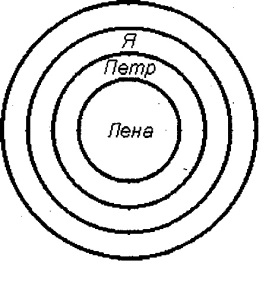 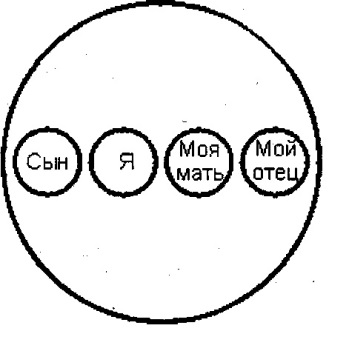 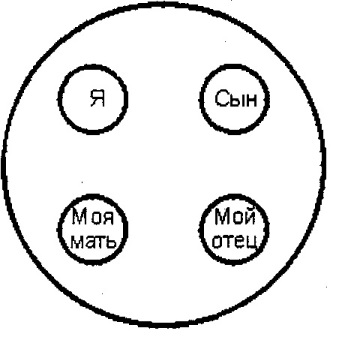 «Я разрешаю ребенку…»1.2.3.«Я запрещаю ребенку…»1.2.3.«Я разрешаю, но ставлю условия…»1.2.3.«Я не разрешаю. Но иногда уступаю…»1.2.3.